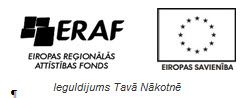 APSTIPRINĀTS LLU iepirkumu komisijas2015.gada 26.maija sēdēProtokols Nr. 336Iepirkumu komisijas priekšsēdētājs_______________/I.Šuksta/ATKLĀTS KONKURSSMēbeļu komplektu un krēslu piegāde PTF prioritāro studiju programmu nodrošināšanai ERAF projekta, vienošanās Nr. 2010/0119/3DP/3.1.2.1.1./09/IPIA/VIAA/009 ietvarosIdentifikācijas Nr. LLU/2015/61/ERAF/AKCPV kods: 39000000-2NOLIKUMS Jelgava, 2015VISPĀRĪGĀ INFORMĀCIJAIepirkuma identifikācijas numurs: LLU/2015/61/ERAF/AKPasūtītājs, komisija, kontaktpersona, projekts:Pasūtītājs ir Latvijas Lauksaimniecības universitāte (turpmāk tekstā - LLU)	Pasūtītāja rekvizīti:		Lielā ielā 2, Jelgava, LV – 3001		Reģ. Nr. 90000041898		Valsts kase – kods TRELLV22		Fakss: 63005618Mājas lapa: www.llu.lv Komisija: iepirkumu veic ar 2015.gada 22.janvāra LLU rektora rīkojumu Nr. 4.3.-13/6 „Par iepirkumu komisiju preču un pakalpojumu iegādei LLU vajadzībām” izveidota Iepirkumu komisija (turpmāk – Komisija).Iepirkuma procedūras veids: atklāts konkurss saskaņā ar Publisko iepirkumu likumu.Pasūtītāja kontaktpersona: Inese Sprukta, tālrunis 63005674, fakss 63005618, e-pasts inese.sprukta@llu.lv. Kontaktpersona iepirkuma norises laikā sniedz tikai organizatorisku informāciju. Projekts: iepirkuma procedūra tiek veikta ERAF projekta „LLU mācību infrastruktūras modernizācija”, vienošanās Nr. 2010/0119/3DP/3.1.2.1.1./09/IPIA/VIAA/009 ietvaros.Iepirkuma komisijas, piegādātāju un pretendentu tiesības un pienākumi ir noteikti atbilstoši Publisko iepirkumu likuma normām.1.3. Piedāvājuma iesniegšanas un atvēršanas vieta, datums, laiks un kārtība, 1.3.1. Ieinteresētais piegādātājs piedāvājumu var iesniegt līdz 2015.gada 09.jūlijam plkst.11.00 LLU Saimnieciskā dienesta 17.kab. Lielajā ielā 2, Jelgavā, LV – 3001 iesniedzot personīgi vai atsūtot pa pastu. Pasta sūtījumam jābūt nogādātam šajā punktā norādītajā adresē līdz augstākminētajam termiņam. Piedāvājumus var iesniegt darba dienās no plkst.8.30 līdz 11.30 un 13.00 līdz 16.30.1.3.2. Piedāvājums, kas tiek atsaukts vai grozīts pirms 1.3.1.punktā minētā termiņa, vai piedāvājums, kas iesniegts pēc 1.3.1.punktā minētā termiņa, vai Publisko iepirkumu likuma 55.panta 41.noteiktajā gadījumā, tiks neatvērts atdots vai nosūtīts atpakaļ pretendentam. 1.3.3. Atklātajam konkursam iesniegtie piedāvājumi, izņemot konkursa nolikuma 1.3.2.punktā noteikto gadījumu, ir pasūtītāja īpašums un tiek glabāti atbilstoši Publisko iepirkumu likuma prasībām.1.3.4. Pēc Piedāvājumu iesniegšanas termiņa beigām Pretendents nevar savu Piedāvājumu labot vai grozīt. Pretendentu piedāvājumu iesniegšana nozīmē atklātā konkursa noteikumu pieņemšanu, apņemšanos tos ievērot un veikt pieprasītos pakalpojumus atbilstoši visām nolikuma prasībām.1.3.5. Saņemot piedāvājumu, Pasūtītāja pārstāvis to reģistrē. Piedāvājumi tiek glabāti neatvērti līdz piedāvājumu iesniegšanas termiņa beigām.1.3.6. Piedāvājumi tiks atvērti LLU Saimnieciskā dienesta zālē, Lielajā ielā 2, Jelgavā 2015.gada 09.jūlijā plkst.11.00. Konkursa piedāvājumu atvēršanu komisija veic atklātā sēdē. 1.3.7. Konkursa piedāvājumu atvēršanā var piedalīties visas ieinteresētās personas. 1.3.8. Konkursa piedāvājumu atvēršanā var piedalīties visas ieinteresētās personas, reģistrējoties komisijas sagatavotā reģistrācijas lapā, kur norāda vārdu, uzvārdu, tālruņa numuru, uzņēmuma nosaukumu, kuru pārstāv un uzņēmuma adresi. 1.3.9. Piedāvājumi tiks atvērti to iesniegšanas secībā, nosaucot pretendentu, piedāvājuma iesniegšanas laiku un piedāvāto cenu. Pieeja iepirkuma dokumentiem un papildus informācijas sniegšana1.4.1. Pasūtītājs nodrošina brīvu un tiešu elektronisku pieeju atklāta konkursa nolikumam (turpmāk – nolikums) un visiem papildus nepieciešamajiem dokumentiem LLU mājas lapā internetā www.llu.lv, sadaļā „Iepirkumi”, sākot no attiecīgā atklātā konkursa izsludināšanas brīža. 1.4.2. Ja ieinteresētais piegādātājs ir laikus pieprasījis papildu informāciju par nolikumu, iepirkumu komisija atbildi sniedz rakstveidā piecu dienu laikā no jautājuma saņemšanas dienas, bet ne vēlāk kā sešas dienas pirms piedāvājumu iesniegšanas termiņa beigām. 1.4.3. Ieinteresētais piegādātājs var pieprasīt papildus informāciju, nosūtot LLU iepirkumu komisijai adresētu pieprasījumu latviešu valodā pa faksu: 63005618, e-pastu: inese.sprukta@llu.lv vai pastu: LLU Saimnieciskā dienesta 17.kab., Lielā iela 2, Jelgava, LV-3001. Pieprasījumā jānorāda arī iepirkuma procedūras nosaukums un identifikācijas numurs. Pieprasījums var tikt nosūtīts pa pastu, faksu, elektroniski vai nodots personīgi. Ārpus LLU noteiktā darba laika saņemtajiem pieprasījumiem, kas nosūtīti pa faksu vai elektroniski, par saņemšanas dienu uzskata nākamo darba dienu. 1.4.4. Papildu informāciju pasūtītājs nosūta piegādātājam, kas uzdevis jautājumu, un vienlaikus ievieto šo informāciju LLU mājas lapā internetā www.llu.lv, sadaļā „Iepirkumi”, kurā ir pieejami iepirkuma procedūras dokumenti, norādot arī uzdoto jautājumu. 1.4.5. Iepirkuma komisijai ir tiesības izdarīt grozījumus iepirkuma procedūras dokumentos, ja tādējādi netiek būtiski mainītas tehniskās specifikācijas vai citas prasības. Ja iepirkumu komisija ir izdarījusi grozījumus atklāta konkursa dokumentos, tā ievieto informāciju par grozījumiem LLU mājas lapā internetā www.llu.lv, sadaļā „Iepirkumi”, ne vēlāk kā dienu pēc tam, kad paziņojums par grozījumiem, iepirkuma procedūras izbeigšanu vai pārtraukšanu iesniegts Iepirkumu uzraudzības birojam publicēšanai. 1.4.6. Tiek uzskatīts, ka visi pretendenti ir saņēmuši papildu informāciju, grozījumus, papildinājumus atklāta konkursa dokumentos, nolikuma skaidrojumus un atbildes uz ieinteresēto piegādātāju jautājumiem, ja Pasūtītājs tos ir ievietojis LLU mājas lapā internetā www.llu.lv. Pasūtītājs nav atbildīgs par to, ja kāds ieinteresētais piegādātājs nav iepazinies ar informāciju, kurai ir nodrošināta brīva un tieša elektroniskā pieeja.Visi jautājumi, kas nav atrunāti šajā nolikumā, tiek risināti saskaņā ar Publisko iepirkumu likuma normāmPiedāvājuma nodrošinājumsNav paredzēts.Piedāvājumu noformēšana 1.6.1. Pretendentam ir jāsagatavo piedāvājuma 1 (viens) oriģināls un 1 (viena) kopija. Uz piedāvājuma oriģināla un tā kopijas norāda attiecīgi “ORIĢINĀLS” un “KOPIJA”. Pretrunu gadījumā starp piedāvājuma oriģinālu un kopiju, vērā tiks ņemts piedāvājuma oriģināls.1.6.2. Piedāvājums jāievieto vienā slēgtā aploksnē vai cita veida necaurspīdīgā iepakojumā tā, lai tajā iekļautā informācija nebūtu redzama un pieejama līdz piedāvājumu atvēršanas brīdim. 1.6.3. Uz aploksnes (iepakojuma) jānorāda: Pasūtītāja nosaukums un adrese;Pretendenta nosaukums, reģistrācijas numurs un adrese;Atzīme:„Piedāvājums atklātam konkursam „Mēbeļu komplektu un krēslu piegāde PTF prioritāro studiju programmu nodrošināšanai ERAF projekta, vienošanās Nr. 2010/0119/3DP/3.1.2.1.1./09/IPIA/VIAA/009 ietvaros”, id.Nr. LLU/2015/61/ERAF/AK,___.daļai  „______________________________________________________”			(tās daļas Nr. un nosaukums, uz kuru tiks iesniegts piedāvājums)Neatvērt līdz 2015.gada 09.jūlijam plkst. 11.00” Pretendenti sedz visas izmaksas, kas saistītas ar viņu piedāvājuma sagatavošanu un iesniegšanu Pasūtītājam.  Visi piedāvājumā iekļautie dokumenti ir cauršūti kopā tā, lai dokumentus nebūtu iespējams atdalīt. Uz pēdējās lapas aizmugures cauršūšanai izmantojamā aukla jānostiprina ar pārlīmētu lapu, kurā norādīts cauršūto lapu skaits, ko ar savu parakstu un Pretendenta zīmoga nospiedumu apliecina Pretendenta vadītājs vai tā pilnvarotā persona. Ja Pretendents pievieno piedāvājumam reklāmas materiālus, brošūras, katalogus u.c., kas nav cauršūti, uz katra klāt pievienotā materiāla norādāms Pretendenta nosaukums.1.6.6. Pretendents drīkst iesniegt tikai 1 (vienu) piedāvājuma variantu. 1.6.7. Piedāvājums jāsagatavo latviešu valodā. Ja kāds dokuments ir svešvalodā, tad tam jāpievieno Pretendenta vai tā pilnvarotas personas (jāpievieno pilnvara vai tās apliecināta kopija) apstiprināts tulkojums latviešu valodā. Izņēmums ir pretendenta tehniskajā piedāvājumā piedāvāto iekārtu ražotāja dokumentācija, kuru pretendents var iesniegt sagatavotu latviešu vai angļu valodās. 1.6.8. Pretendents iesniedz piedāvājumu datorsalikumā, sagatavotu uz A4 formāta lapām. Piedāvājumā iekļautajiem dokumentiem jābūt skaidri salasāmiem un bez labojumiem, lai izvairītos no jebkādiem pārpratumiem. 1.6.9. Pretendents iesniedz parakstītu piedāvājumu. Piedāvājumu paraksta Pretendenta pārstāvis ar paraksta tiesībām vai tā pilnvarota persona (jāpievieno pilnvara vai tās apliecināta kopija).1.6.10. Iesniegtie atklātā konkursa piedāvājumi, izņemot atklātā konkursa nolikuma 1.3.2.punktā noteikto gadījumu, ir pasūtītāja īpašums un tiek glabāti atbilstoši Publisko iepirkumu likuma prasībām.1.6.11. Piedāvājumam un visiem tam pievienotajiem dokumentiem ir jāatbilst Dokumentu juridiskā spēka likumam, MK noteikumiem Nr.916 "Dokumentu izstrādāšanas un noformēšanas kārtība" un nolikumā izvirzītajām prasībām.1.6.12. Iesniedzot piedāvājumu, piegādātājs ir tiesīgs visu iesniegto dokumentu atvasinājumu un tulkojumu pareizību apliecināt ar vienu apliecinājumu, ja viss piedāvājums ir cauršūts vai caurauklots. 1.6.13. Ja pasūtītājam piedāvājumu vērtēšanas laikā rodas šaubas par iesniegtās dokumenta kopijas autentiskumu, tas var pieprasīt, lai pretendents uzrāda dokumenta oriģinālu vai iesniedz apliecinātu dokumenta kopiju.INFORMĀCIJA PAR IEPIRKUMA PRIEKŠMETUIepirkuma priekšmeta apraksts Iepirkuma priekšmets ir mēbeļu komplektu un krēslu piegāde, saskaņā ar tehnisko specifikāciju (skat. pielikumu Nr.1)CPV kods: 39000000-22.2. Iepirkuma priekšmets ir sadalīts 6 (sešās) daļās:1.daļa: Laboratorijas mēbeļu komplekts siltuma un aukstuma procesu laboratorijai sastāvošs no metāla galdiem ar skapīšiem.2.daļa: Laboratorijas mēbeļu komplekts pārtikas zinātnes pētnieciskajai laboratorijai sastāvošs no dažādiem laboratorijas skapjiem (lamināts). 3.daļa: Laboratorijas mēbeļu komplekts sagatavotavai sastāvošs no metāla skapjiem.4.daļa: Laboratorijas mēbeļu komplekts vispārīgajai augu valsts un dzīvnieku valsts izcelsmes produktu testēšanas laboratorijām sastāvošs no dažādiem laboratorijas galdiem un skapīšiem.5.daļa: Laboratorijas mēbeļu komplekts mikrobioloģijas un biotehnoloģijas un hromatorgrāfijas laboratorijām sastāvošs no laboratorijas galdiem ar un bez skapīšiem.6.daļa: Krēsli laboratorijāmPiedāvājums jāiesniedz par visu attiecīgās daļas tehniskajā specifikācijā norādīto apjomu.Pretendents var iesniegt piedāvājumu par vienu, vairākām vai visām Iepirkuma daļām.Tehniskā specifikācija: Tehniskā specifikācija par katru daļu atsevišķi ir norādīta konkursa nolikuma pielikumā Nr.1.Līguma izpildes vieta: LLU Pārtikas tehnoloģijas fakultāte, Jelgava. Līguma izpildes laiks: ne ilgāk kā 2 (divi) mēneši no līguma noslēgšanas brīža.Finansēšanas avots: ERAF projekts „LLU mācību infrastruktūras modernizācija”, vienošanās Nr. 2010/0119/3DP/3.1.2.1.1./09/IPIA/VIAA/009 Citi noteikumi: Avansa maksājums ne lielāks kā 20% no līguma kopējās summas, saskaņā ar vienošanos par ERAF projekta „LLU mācību infrastruktūras modernizācija” ieviešanu. NOSACĪJUMI DALĪBAI IEPIRKUMA PROCEDŪRĀ3.1. Komisija izslēdz Pretendentu no turpmākās dalības iepirkuma procedūrā, kā arī neizskata Pretendenta piedāvājumu jebkurā no šādiem gadījumiem: attiecībā uz pretendentu ir iestājies kāds no Publisko iepirkumu likuma 39.1panta pirmās daļas 1., 2., 3., 4., 5. un 6.punktā minētie nosacījumiem (izņemot 39.1panta otrajā un ceturtajā daļā minētos gadījumus). pretendents nav reģistrēts likumā noteiktajā kārtībā un normatīvajos aktos noteiktajos gadījumos.3.2. Nolikuma 3.1.punktā noteiktās prasības ir attiecināmas arī uz:personālsabiedrības biedru, ja pretendents ir personālsabiedrība;pretendenta norādīto personu, uz kuras iespējām pretendents balstās, lai apliecinātu, ka tā kvalifikācija atbilst paziņojumā par līgumu vai iepirkuma procedūras dokumentos noteiktajām prasībām (izņemot Publisko iepirkumu likuma 39.1panta pirmās daļas 1. punkta prasības).IESNIEDZAMIE DOKUMENTI UN KVALIFIKĀCIJAS PRASĪBAS4.1. Lai apliecinātu Pretendenta atbilstību konkursa nolikumā pretendentam izvirzītajām prasībām, Pretendentam ir jāiesniedz sekojoši Pretendentu atlases dokumenti:4.1.1. Pretendenta pieteikums dalībai konkursā, kas sagatavots un aizpildīts uz Pretendenta veidlapas, atbilstoši Nolikumam pievienotajam pieteikuma paraugam (Pielikums Nr.2) un ko parakstījusi Pretendenta amatpersona ar paraksta tiesībām vai Pretendenta pilnvarotā persona. Gadījumā, ja pieteikumu paraksta Pretendenta pilnvarotā persona, nepieciešams pievienot pilnvaru vai tās apliecinātu kopiju.4.1.2. Ja piedāvājumu iesniedz piegādātāju apvienība, pieteikumā norāda personu, kura konkursā pārstāv attiecīgo piegādātāju apvienību un ir pilnvarota parakstīt ar konkursu saistītos dokumentus, kā arī norāda piegādātāju apvienības dalībnieku atbildības apjomus šajā iepirkumā. Papildus pievieno piegādātāju apvienības dalībnieku apliecinājumus vai vienošanos par sadarbību, kas noslēgta starp personu apvienību dalībniekiem konkrētā līguma izpildei. 4.1.3. Ja Pretendents līguma izpildei piesaista apakšuzņēmējus, Pretendentam ir pienākums aizpildīt Nolikumam pievienoto pielikuma paraugu (Pielikums Nr.3). Pretendentam jānorāda visi apakšuzņēmēji, norādot procentos sniedzamo pakalpojumu vērtību no kopējās iepirkuma līguma vērtības un katram šādam apakšuzņēmējam izpildei nododamo līguma daļas aptuveno līguma summu. 4.2. Aizpildīts Tehniskais un finanšu piedāvājums4.2.1. Tehnisko piedāvājumu sagatavo saskaņā ar attiecīgās daļas Tehniskajā specifikācijā (pielikums Nr.1) un Nolikumā noteiktajām prasībām, aizpildot kolonu „Pretendenta piedāvājums”,  norādot attiecīgās daļa Tehniskajā specifikācijā (Tehniskā piedāvājuma paraugā)  prasīto informāciju.4.2.2. Tehniskajā specifikācijā pozīcijās, kurās norādīta preces specifiska izcelsme, zīmols, patents vai standarts, pieļaujams piedāvāt ekvivalentu.4.2.3. Finanšu piedāvājumā norāda cenu euro bez pievienotās vērtības nodokļa par kādu tiks piegādātas attiecīgās daļas Tehniskajā specifikācijā iekļautās iekārtas.  4.2.4. Tehnisko un finanšu piedāvājumu sagatavo katrai daļai atsevišķi, atbilstoši Nolikumam pievienotajam Tehniskā un finanšu piedāvājuma paraugam (pielikums Nr.1). 5. PIEDĀVĀJUMU VĒRTĒŠANA UN PIEDĀVĀJUMA IZVĒLES KRITĒRIJI5.1. Pretendentu piedāvājumu noformējuma, pretendentu atlases dokumentu, tehniskā piedāvājuma atbilstības pārbaudi un finanšu piedāvājumu vērtēšanu, saskaņā ar izraudzīto piedāvājuma izvēles kritēriju (turpmāk tekstā – Piedāvājumu vērtēšanu) iepirkuma komisija veic slēgtā sēdē. 5.2. Iepirkuma komisija izvēlas piedāvājumu ar viszemāko cenu no piedāvājumiem par katru iepirkuma priekšmeta daļu, kas atbilst Nolikuma prasībām un Tehniskajai specifikācijai. 5.3. Vērtējot viszemāko cenu iepirkumu komisija ņems vērā pretendenta piedāvāto kopējo cenu summu par norādīto skaitu euro bez pievienotās vērtības nodokļa. 5.4. Piedāvājumu izvērtēšanu komisija veic par katru daļu atsevišķi 3 (trīs) posmos, katrā nākamajā posmā vērtējot tikai tos piedāvājumus, kas nav noraidīti iepriekšējā posmā.1.posms – Piedāvājuma noformējuma un pretendentu atlases dokumentu pārbaude. Komisija novērtē, vai piedāvājums sagatavots atbilstoši 1.6.5., 1.6.6., 1.6.7., 1.6.8. un 1.6.9.punktu prasībām un ir iesniegti visi 4.punktā norādītie pretendentu atlases dokumenti. Ja piedāvājums neatbilst kādai no noformējuma prasībām, komisija lemj par piedāvājuma tālāku izskatīšanu. Ja pretendents nav iesniedzis kādu no 4.punktā norādītajiem pretendentu atlases dokumentiem vai/un neatbilst kādai no Nolikumā minētajām pretendentu atlases prasībām, komisija pretendentu izslēdz no turpmākās dalības iepirkuma procedūrā un tā piedāvājumu tālāk neizskata.2.posms – Tehniskā piedāvājuma atbilstības pārbaude. Komisija novērtē vai pretendenta tehniskais piedāvājums ir iesniegts par visu attiecīgās daļas apjomu un atbilst attiecīgās daļas tehniskajā specifikācijā (pielikums Nr.1) un nolikumā izvirzītajām prasībām. Ja pretendenta piedāvājums nav iesniegts par visu attiecīgās daļas apjomu, un/vai neatbilst kādai no izvirzītajām prasībām, komisija pretendentu izslēdz no turpmākās dalības iepirkuma procedūrā un tā piedāvājumu tālāk neizskata.3.posms – Finanšu piedāvājuma vērtēšana. Komisija veic aritmētisko kļūdu pārbaudi Pretendentu finanšu piedāvājumos. Ja komisija konstatēs aritmētiskās kļūdas, komisija šīs kļūdas izlabos. Par konstatētajām kļūdām un laboto piedāvājumu, komisija informē Pretendentu, kura piedāvājumā kļūdas tika konstatētas un labotas. Vērtējot piedāvājumu, komisija vērā ņem veiktos labojumus.Iepirkuma komisija katrā daļā nosaka piedāvājumu ar viszemāko cenu un Pretendentu, kura piedāvājums, salīdzinot un izvērtējot iesniegtos piedāvājumus, būs ar viszemāko cenu, atzīs par pretendentu, kuram būtu piešķiramas līguma slēgšanas tiesības. Lēmuma pieņemšanaSaskaņā ar Publisko iepirkumu likuma nosacījumiem, lai pārbaudītu, vai pretendents nav izslēdzams no dalības iepirkuma procedūrā iepirkuma nolikuma 3.1.punktā un 3.2.punktā minēto gadījumu dēļ, pasūtītājs, izmanto Ministru kabineta noteikto informācijas sistēmu, Ministru kabineta noteiktajā kārtībā. (Attiecībā uz ārvalstīs reģistrētu vai pastāvīgi dzīvojošu pretendentu, pasūtītājs pieprasīs iesniegt ārvalstu kompetentās institūcijas izziņu, saskaņā ar Publisko iepirkumu likuma 39.1panta desmitās daļas regulējumu.)Ja komisija konstatē, ka uz pretendentu, kuram atbilstoši Nolikumā noteiktajām prasībām būtu piešķiramas līguma slēgšanas tiesības, neattiecas Publisko iepirkumu likuma 39.1panta pirmās daļas 1., 2., 3., 4., 5. un 6.punktā minētie nosacījumiem (izņemot 39.1panta otrajā un ceturtajā daļā minētos gadījumus) un ka nav tādu apstākļu, kuri tam/tiem liegtu piedalīties iepirkuma procedūrā saskaņā ar Publisko iepirkumu likuma prasībām, tad pretendents tiek atzīt par uzvarētāju. Ja Pretendents, kuram būtu piešķiramas līguma slēgšanas tiesības vai/un Publisko iepirkumu likuma 39.1panta pirmās daļas 7.punktā un 9.punktā minētā persona, netiek atzīts par atbilstošu konkursa nolikumā izvirzītajām prasībām, komisija izvērtē nākošā lētākā Pretendenta un Publisko iepirkumu likuma 39.1panta pirmās daļas 7.punktā un 9.punktā minētās personas atbilstību konkursa nolikumā izvirzītajām prasībām. Ja komisija nepieciešamo informāciju par pretendentu ir ieguvis tieši no kompetentās institūcijas, datubāzēs vai no citiem avotiem, attiecīgais pretendents ir tiesīgs iesniegt izziņu vai citu dokumentu par attiecīgo faktu, ja komisijas iepriekš iegūtā informācija neatbilst faktiskajai situācijai. Iepirkumu komisija pieņems un atzīst tikai tādu izziņu vai citu dokumentu, kurā ir iekļauta aktuālāka informācija par to, ko pasūtītājs ir ieguvis datubāzē.Ja pasūtītājs nodokļu parādus konstatē nevis potenciālajam prasībām atbilstošajam pretendentam, kuram piešķiramas līguma slēgšanas tiesības, bet citam pretendentam, tad pasūtītājam nav pienākuma informēt attiecīgo personu un dot termiņu dokumenta iesniegšanai, kas apliecinātu, ka nodokļu parāda nav, jo minētais neietekmē iepirkuma procedūras rezultātus.6. PRETENDENTU INFORMĒŠANA PAR PIEŅEMTO LĒMUMU, LĒMUMA PUBLICĒŠANA UN IEPIRKUMA LĪGUMA SLĒGŠANA6.1. Iepirkumu komisija 3 (trīs) darba dienu laikā pēc lēmuma pieņemšanas par attiecīgo daļu vienlaikus informē visus pretendentus, kas iesnieguši piedāvājumus uz attiecīgo daļu, par pieņemto lēmumu attiecībā uz iepirkuma līguma slēgšanu.6.2. Iepirkuma komisija iespējami īsā laikā, bet ne vēlāk kā 3 (trīs) darba dienu laikā pēc pretendentu informēšanas par pieņemto lēmumu attiecīgajā daļā, iesniedz publicēšanai paziņojumu par iepirkumu procedūras rezultātiem. 6.3. Pasūtītājs slēgs iepirkuma līgumu ar izraudzīto pretendentu, pamatojoties uz pretendenta piedāvājumu, un saskaņā ar atklātā konkursa nolikuma noteikumiem, Publisko iepirkumu likumu un iepirkuma līguma projektu (pielikums Nr.4).6.4. Iepirkuma līgumu ar izraudzīto Pretendentu Pasūtītājs slēgs saskaņā ar Publisko iepirkuma likuma 67.panta noteikumiem.6.5. Ja izraudzītais Pretendents attiecīgajā daļā atsakās slēgt iepirkuma līgumu ar Pasūtītāju, iepirkuma komisija pieņem lēmumu slēgt iepirkuma līgumu ar nākamo pretendentu, kurš attiecīgajā daļā piedāvājis piedāvājumu ar viszemāko cenu. Ja pieņemts lēmums slēgt līgumu ar nākamo pretendentu, kurš piedāvājis piedāvājumu ar viszemāko cenu, bet tas atsakās, iepirkuma komisija pieņem lēmumu pārtraukt iepirkuma procedūru attiecīgajā daļā, neizvēloties nevienu piedāvājumu. 7. PIELIKUMIŠim Nolikumam ir pievienoti 4 (četri) pielikumi, kas ir tā neatņemamas sastāvdaļas:1.pielikums 	Tehniskā un finanšu piedāvājuma paraugs (Tehniskā specifikācija)2.pielikums 	Pieteikuma paraugs3.pielikums	Apakšuzņēmēju saraksta paraugs4.pielikums	Iepirkuma līguma projektsPielikums Nr.1Atklāta konkursa Nr. LLU/2015/61/ERAF/AK NolikumamTehniskā un finanšu piedāvājuma paraugs(Tehniskā specifikācija)ATKLĀTA KONKURSAMēbeļu komplektu un krēslu piegāde PTF prioritāro studiju programmu nodrošināšanai ERAF projekta, vienošanās Nr. 2010/0119/3DP/3.1.2.1.1./09/IPIA/VIAA/009 ietvaros id.Nr. LLU/2015/61/ERAF/AK1.daļa: Laboratorijas mēbeļu komplekts siltuma un aukstuma procesu laboratorijai sastāvošs no metāla galdiem ar skapīšiemTEHNISKAIS PIEDĀVĀJUMSPretendents iesniedz piedāvājumu, aizpildot visas paredzētās ailes un pievienojot visu pieprasītos dokumentus!<Pretendenta nosaukums>				<Paraksts, paraksta atšifrējums, zīmogs>ATKLĀTA KONKURSAMēbeļu komplektu un krēslu piegāde PTF prioritāro studiju programmu nodrošināšanai ERAF projekta, vienošanās Nr. 2010/0119/3DP/3.1.2.1.1./09/IPIA/VIAA/009 ietvaros id.Nr. LLU/2015/61/ERAF/AK1.daļa: Laboratorijas mēbeļu komplekts siltuma un aukstuma procesu laboratorijai sastāvošs no metāla galdiem ar skapīšiemFINANŠU PIEDĀVĀJUMSSaskaņā ar nolikuma 2.9.punktu avansa maksājums ir ___ % no Līguma summas.<Pretendenta nosaukums>				<Paraksts, paraksta atšifrējums, zīmogs>ATKLĀTA KONKURSAMēbeļu komplektu un krēslu piegāde PTF prioritāro studiju programmu nodrošināšanai ERAF projekta, vienošanās Nr. 2010/0119/3DP/3.1.2.1.1./09/IPIA/VIAA/009 ietvaros id.Nr. LLU/2015/61/ERAF/AK2.daļa: Laboratorijas mēbeļu komplekts pārtikas zinātnes pētnieciskajai laboratorijai sastāvošs no dažādiem laboratorijas skapjiem (lamināts)TEHNISKAIS PIEDĀVĀJUMS Pretendents iesniedz piedāvājumu, aizpildot visas paredzētās ailes un pievienojot visu pieprasītos dokumentus!<Pretendenta nosaukums>				<Paraksts, paraksta atšifrējums, zīmogs>ATKLĀTA KONKURSAMēbeļu komplektu un krēslu piegāde PTF prioritāro studiju programmu nodrošināšanai ERAF projekta, vienošanās Nr. 2010/0119/3DP/3.1.2.1.1./09/IPIA/VIAA/009 ietvaros id.Nr. LLU/2015/61/ERAF/AK2.daļa: Laboratorijas mēbeļu komplekts pārtikas zinātnes pētnieciskajai laboratorijai sastāvošs no dažādiem laboratorijas skapjiem (lamināts)FINANŠU PIEDĀVĀJUMS Saskaņā ar nolikuma 2.9.punktu avansa maksājums ir ____ % no Līguma summas.<Pretendenta nosaukums>				<Paraksts, paraksta atšifrējums, zīmogs>ATKLĀTA KONKURSAMēbeļu komplektu un krēslu piegāde PTF prioritāro studiju programmu nodrošināšanai ERAF projekta, vienošanās Nr. 2010/0119/3DP/3.1.2.1.1./09/IPIA/VIAA/009 ietvaros id.Nr. LLU/2015/61/ERAF/AK3.daļa: Laboratorijas mēbeļu komplekts sagatavotavai sastāvošs no metāla skapjiemTEHNISKAIS PIEDĀVĀJUMS Pretendents iesniedz piedāvājumu, aizpildot visas paredzētās ailes un pievienojot visu pieprasītos dokumentus!<Pretendenta nosaukums>				<Paraksts, paraksta atšifrējums, zīmogs>ATKLĀTA KONKURSAMēbeļu komplektu un krēslu piegāde PTF prioritāro studiju programmu nodrošināšanai ERAF projekta, vienošanās Nr. 2010/0119/3DP/3.1.2.1.1./09/IPIA/VIAA/009 ietvaros id.Nr. LLU/2015/61/ERAF/AK3.daļa: Laboratorijas mēbeļu komplekts sagatavotavai sastāvošs no metāla skapjiemFINANŠU PIEDĀVĀJUMS Saskaņā ar nolikuma 2.9.punktu avansa maksājums ir ____ % no Līguma summas.<Pretendenta nosaukums>				<Paraksts, paraksta atšifrējums, zīmogs>ATKLĀTA KONKURSAMēbeļu komplektu un krēslu piegāde PTF prioritāro studiju programmu nodrošināšanai ERAF projekta, vienošanās Nr. 2010/0119/3DP/3.1.2.1.1./09/IPIA/VIAA/009 ietvaros id.Nr. LLU/2015/61/ERAF/AK4.daļa: Laboratorijas mēbeļu komplekts vispārīgajai augu valsts un dzīvnieku valsts izcelsmes produktu testēšanas laboratorijām sastāvošs no dažādiem laboratorijas galdiem un skapīšiem.TEHNISKAIS PIEDĀVĀJUMS Pretendents iesniedz piedāvājumu, aizpildot visas paredzētās ailes un pievienojot visu pieprasītos dokumentus!<Pretendenta nosaukums>				<Paraksts, paraksta atšifrējums, zīmogs>ATKLĀTA KONKURSAMēbeļu komplektu un krēslu piegāde PTF prioritāro studiju programmu nodrošināšanai ERAF projekta, vienošanās Nr. 2010/0119/3DP/3.1.2.1.1./09/IPIA/VIAA/009 ietvaros id.Nr. LLU/2015/61/ERAF/AK4.daļa: Laboratorijas mēbeļu komplekts vispārīgajai augu valsts un dzīvnieku valsts izcelsmes produktu testēšanas laboratorijām sastāvošs no dažādiem laboratorijas galdiem un skapīšiem.FINANŠU PIEDĀVĀJUMS Saskaņā ar nolikuma 2.9.punktu avansa maksājums ir ____ % no Līguma summas.<Pretendenta nosaukums>				<Paraksts, paraksta atšifrējums, zīmogs>ATKLĀTA KONKURSAMēbeļu komplektu un krēslu piegāde PTF prioritāro studiju programmu nodrošināšanai ERAF projekta, vienošanās Nr. 2010/0119/3DP/3.1.2.1.1./09/IPIA/VIAA/009 ietvaros id.Nr. LLU/2015/61/ERAF/AK5.daļa: Laboratorijas mēbeļu komplekts mikrobioloģijas un biotehnoloģijas un hromatorgrāfijas laboratorijām sastāvošs no laboratorijas galdiem ar un bez skapīšiemTEHNISKAIS PIEDĀVĀJUMS Pretendents iesniedz piedāvājumu, aizpildot visas paredzētās ailes un pievienojot visu pieprasītos dokumentus!<Pretendenta nosaukums>				<Paraksts, paraksta atšifrējums, zīmogs>ATKLĀTA KONKURSAMēbeļu komplektu un krēslu piegāde PTF prioritāro studiju programmu nodrošināšanai ERAF projekta, vienošanās Nr. 2010/0119/3DP/3.1.2.1.1./09/IPIA/VIAA/009 ietvaros id.Nr. LLU/2015/61/ERAF/AK5.daļa: Laboratorijas mēbeļu komplekts mikrobioloģijas un biotehnoloģijas un hromatorgrāfijas laboratorijām sastāvošs no laboratorijas galdiem ar un bez skapīšiem.FINANŠU PIEDĀVĀJUMS Saskaņā ar nolikuma 2.9.punktu avansa maksājums ir ____ % no Līguma summas.<Pretendenta nosaukums>				<Paraksts, paraksta atšifrējums, zīmogs>ATKLĀTA KONKURSAMēbeļu komplektu un krēslu piegāde PTF prioritāro studiju programmu nodrošināšanai ERAF projekta, vienošanās Nr. 2010/0119/3DP/3.1.2.1.1./09/IPIA/VIAA/009 ietvaros id.Nr. LLU/2015/61/ERAF/AK6.daļa: Krēsli laboratorijāmTEHNISKAIS PIEDĀVĀJUMS Pretendents iesniedz piedāvājumu, aizpildot visas paredzētās ailes un pievienojot visu pieprasītos dokumentus!<Pretendenta nosaukums>				<Paraksts, paraksta atšifrējums, zīmogs>ATKLĀTA KONKURSAMēbeļu komplektu un krēslu piegāde PTF prioritāro studiju programmu nodrošināšanai ERAF projekta, vienošanās Nr. 2010/0119/3DP/3.1.2.1.1./09/IPIA/VIAA/009 ietvaros id.Nr. LLU/2015/61/ERAF/AK6.daļa: Krēsli laboratorijāmFINANŠU PIEDĀVĀJUMS Saskaņā ar nolikuma 2.9.punktu avansa maksājums ir ____ % no Līguma summas.<Pretendenta nosaukums>				<Paraksts, paraksta atšifrējums, zīmogs>Pielikums Nr.2Atklāta konkursaNr. LLU/2015/61/ERAF/AKNolikumamPieteikuma paraugs____________________ PIETEIKUMS DALĪBAI KONKURSĀ(pretendenta nosaukums)Savu piedāvājumu iesniedzam uz atklāta konkursa „Mēbeļu komplektu un krēslu piegāde PTF prioritāro studiju programmu nodrošināšanai ERAF projekta, vienošanās Nr. 2010/0119/3DP/3.1.2.1.1./09/IPIA/VIAA/009 ietvaros” (id.Nr. LLU/2015/61/ERAF/AK) sekojošu daļu: ___.daļa  „______________________________________________________”(tās daļas Nr. un nosaukums, uz kuru tiks iesniegts piedāvājums)Ar šo apliecinām, ka:esam iepazinušies ar atklāta konkursa dokumentiem un piekrītam Pasūtītāja izvirzītajām prasībām;esam iepazinušies ar iepirkuma līguma projektu un konkursa uzvaras gadījumā piekrītam visiem izvirzītajiem iepirkuma līguma nosacījumiem;visas piedāvājumā sniegtās ziņas ir patiesas.<Pretendenta nosaukums,parakstītāja amata nosaukums>				<Paraksts, atšifrējums, zīmogs>Datums______________(Piezīme: pretendentam jāaizpilda tukšās vietas šajā formā vai jāizmanto to kā pieteikuma paraugu.)Pielikums Nr.3Atklāta konkursaNr. LLU/2015/61/ERAF/AKNolikumamApakšuzņēmēju saraksta paraugsLLU iepirkumu komisijaiPiesaistīto apakšuzņēmēju saraksts____________________ (Pretendenta nosaukums, reģ Nr.) atklātā konkursa „Mēbeļu komplektu un krēslu piegāde PTF prioritāro studiju programmu nodrošināšanai ERAF projekta, vienošanās Nr. 2010/0119/3DP/3.1.2.1.1./09/IPIA/VIAA/009 ietvaros” (id.Nr. LLU/2015/61/ERAF/AK) ietvaros paredzēto saistību izpildei esmu piesaistījis apakšuzņēmējus.Pretendenta līguma izpildei piesaistīto apakšuzņēmēju saraksts:<Pretendenta nosaukums,parakstītāja amata nosaukums>				<Paraksts, atšifrējums, zīmogs>Datums______________* Ja pretendents nepiesaista apakšuzņēmējus līguma izpildei, tad šis pielikums nav jāaizpilda. Iepirkuma līguma projektsIEPIRKUMA LĪGUMS Nr. ______________________Mēbeļu komplektu un krēslu piegāde PTF prioritāro studiju programmu nodrošināšanai ERAF projekta, vienošanās Nr. 2010/0119/3DP/3.1.2.1.1./09/IPIA/VIAA/009 ietvaros __.daļa: ____________________________________20_.gada ..............................							JelgavaLatvijas Lauksaimniecības universitāte, reģ. Nr. 90000041898, tās <amats vārds uzvārds> personā, kurš darbojas uz LLU rektora pilnvaras Nr.________ pamata, turpmāk tekstā - Pasūtītājs, no vienas puses, un <Piegādātāja nosaukums>, reģ.Nr. __________, tā <amats vārds uzvārds> personā, kurš darbojas uz _______ pamata, turpmāk tekstā saukts - Piegādātājs, no otras puses, abi kopā un katrs atsevišķi turpmāk tekstā saukti – Līdzēji, pamatojoties uz LLU veiktā atklāta konkursā Nr. LLU/2015/61/ERAF/AK __.daļas rezultātiem, noslēdz Iepirkuma līgumu (turpmāk tekstā – Līgums) par turpmāk minēto:1.	Līguma priekšmets1.1. Atbilstoši šī Līguma noteikumiem Piegādātājs piegādā un Pasūtītājs pieņem _____________________, turpmāk tekstā – Prece, kas atbilst konkursa (id.Nr. LLU/2015/61/ERAF/AK) nolikuma __.daļas tehniskajai specifikācijai un Piegādātāja iesniegtajam Tehniskajam un finanšu piedāvājumam __.daļai. 1.2. Preces nosaukums, tehniskie parametri, skaits un cena ir noteikta saskaņā ar konkursa (id.Nr. LLU/2015/61/ERAF/AK) __.daļai iesniegto Piegādātāja Tehnisko un finanšu piedāvājumu - Pielikumā Nr.1, kas ir šī līguma neatņemama sastāvdaļa. 1.3. Piegādātājs veic 1.1.punktā norādītās Preces piegādi, uzstādīšanu un __ (____) Pasūtītāja darbinieku apmācību Pasūtītāja norādītajā adresē Jelgavā.Līguma summa un norēķinu kārtība2.1. Šī Līguma pamatsumma bez __% pievienotās vērtības nodokļa ir EUR <summa> (<euro> euro <centi> centi). Līguma summa ar ___% pievienotās vērtības nodokli ir EUR <summa> (<euro> euro <centi> centi). PVN __% EUR <summa> (<euro> euro <centi> centi).Ja Pretendents vēlas saņemt avansa maksājumu, tad līgumā ir šādi punkti:2.2. Pasūtītājs veic __% avansa maksājumu, kas sastāda summu EUR <summa> (<euro> euro <centi> centi), t.sk. __% PVN, uz Piegādātāja iesniegtā rēķina pamata 15 (piecpadsmit) dienu laikā pēc rēķina saņemšanas. Piegādātājs iesniedz Pasūtītājam rēķinu par 2.2.punktā norādīto summu ne vēlāk kā 15 (piecpadsmit) dienu laikā no līguma parakstīšanas brīža.2.3.  Atlikušo __% maksājumu, kas sastāda summu EUR <summa> (<euro> euro <centi> centi), t.sk. __% PVN, Pasūtītājs apmaksā 15 (piecpadsmit) dienu laikā pēc 1.3.punktā norādīto prasību izpildes un pieņemšanas – nodošanas dokumentu apstiprināšanas un rēķina saņemšanas. Piegādātājs rēķinu izraksta ne vēlāk kā 10 (desmit) darba dienu laikā pēc Preces pieņemšanas – nodošanas akta abpusējas parakstīšanas dienas. Ja Pretendents nevēlas saņemt avansa maksājumu, tad līgumā ir šādi punkti:2.2. Samaksu par piegādāto Preču daudzumu Pasūtītājs veic 15 (piecpadsmit) dienu laikā pēc 1.3. punktā norādīto prasību izpildes, pieņemšanas – nodošanas dokumentu apstiprināšanas un rēķina saņemšanas.2.3. Piegādātājs rēķinu izraksta ne vēlāk kā 10 (desmit) darba dienu laikā pēc Preces pieņemšanas – nodošanas akta abpusējas parakstīšanas dienas. 2.4. Pasūtītājam nav pienākums apmaksāt Piegādātāja rēķinus vai segt jebkādas Piegādātāja izmaksas un zaudējumus par Piegādēm, kurus Piegādātājs nav veicis un/vai, par kuriem Līgumā noteiktajā kārtībā ir konstatēti un nav novērsti trūkumi.2.5. Ja Pasūtītājs neveic samaksu par preci laikā, tad Pasūtītājs maksā līgumsodu 0.5% apmērā no līguma summas (ar PVN) par katru nokavēto dienu, bet ne vairāk kā 10% no kopējās līguma summas (ar PVN). 2.6. Ja Piegādātājs neievēro Līgumā noteikto Pasūtījuma izpildes termiņu, tad Piegādātājs maksā soda naudu 0.5% apmērā no līguma summas (ar PVN) par katru nokavēto dienu, bet ne vairāk kā 10% no līguma summas (ar PVN). 2.7. Pasūtītājs ir tiesības vienpusēji ieturēt Piegādātāja maksājamo līgumsodu no līgumā noteiktajiem Pasūtītāja maksājumiem.2.8. Līdzēji vienojas, ka visos dokumentos, kas saistīti ar šo Līgumu, tajā skaitā Pavadzīmēs, Aktos Piegādātājs norāda Vienošanās numuru: Nr. 2010/0119/3DP/3.1.2.1.1./09/IPIA/VIAA/009.2.9. Līguma finansēšana veikta no ERAF projekta „LLU mācību infrastruktūras modernizācija”.2.10. Gadījumā, ja iepirkuma līguma izpildes gaitā stājas spēkā izmaiņas Latvijas Republikas normatīvajos aktos, t.sk., tiek izmainīta pievienotās vērtības nodokļa (PVN) likme vai citi nodokļi un tiem pielīdzināmie maksājumi, kuri saistoši konkrētajam līgumam, tad par nemainīgu tiek uzskatīta līguma pamatsumma euro bez PVN, bet PVN, citi nodokļi un tiem pielīdzināmie maksājumi tiek piemēroti atbilstoši Latvijas Republikas normatīvo aktu aktuālajai redakcijai.3. Pasūtījuma piešķiršanas un izpildes kārtība3.1. Piegādātājs piegādā un uzstāda Specifikācijai un Piedāvājumam atbilstošu Preci un veic darbinieku apmācību __________________ laikā no līguma noslēgšanas.3.2. Piegādātājs piegādā Pasūtītājam Preci ar savu transportu līdz Pasūtītāja norādītajai adresei – _____________.3.3. Piegādātāja pilnvarotais pārstāvis pirms 1.1.punktā norādītās Preces piegādes vienojas ar Pasūtītāja pilnvaroto pārstāvi par Preces saņemšanu.3.4. Piegādātājs nodrošina Preces piegādi standarta iepakojumā, kas nodrošina pilnīgu Preces drošību pret iespējamajiem bojājumiem to transportējot.4.Līguma darbības laiks 4.1. Līgums stājas spēkā no tā parakstīšanas brīža un ir spēkā līdz _____________________. 5. Preces nodošana un pieņemšana5.1. Pēc Preces piegādes un līguma 1.3.punktā norādīto prasību izpildes tiek parakstīts Preču pieņemšanas – nodošanas akts. 5.2. Piegādātājs Preces pieņemšanas – nodošanas aktā un rēķinā-pavadzīmē norāda Preces nosaukumu, daudzumu, cenu, līguma numuru un projekta vienošanās numuru. 5.3. Pasūtītājam ir tiesības iesniegt defekta aktu par Pasūtījuma neatbilstību. Konstatētie trūkumi, kas tiek fiksēti defekta aktā, Piegādātājam 5 (piecu) darba dienu laikā jānovērš ar saviem līdzekļiem un uz sava rēķina, tas nedod tiesības uz Līgumā noteiktā termiņa pagarinājumu. Pasūtītājs ir tiesīgs pagarināt trūkumu novēršanas laiku, pamatojoties uz Piegādātāja iesniegto rakstisku informāciju. Ja minētais termiņš vai pagarinātais termiņš netiek ievērots, Pasūtītājs ir tiesīgs lauzt Līgumu.5.4. Pasūtītājs ir tiesīgs atteikties no nekvalitatīvas vai Līguma noteikumiem neatbilstošas Preces pieņemšanas.5.5. Piegādātājam Preču Piegāde jāveic patstāvīgi, un tas nedrīkst nodot pienākumu izpildi trešajām personām iepriekš nesaskaņojot to ar Pasūtītāju.5.6.Piegādātājam ir pienākums 3(trīs) dienu laikā pēc Pasūtītāja pieprasījuma, rakstveidā sniegt informāciju par: Preces Piegādes gaitu, apstākļiem, kas traucē Preces piegādi.6. Līguma noteikumu grozīšana, tās darbības pārtraukšana6.1. Līguma darbības laikā Līdzēji nedrīkst veikt būtiskus līguma grozījumus, izņemot Publisko iepirkuma likuma 67.1 panta otrajā daļā noteiktajos gadījumos. Par būtiskiem līguma grozījumiem ir atzīstami tādi grozījumi, kas atbilst Publisko iepirkuma likuma 67.1 panta trešās daļas regulējuma6.2. Līgumu var izbeigt, Līdzējiem savstarpēji vienojoties.  6.3. Ja Piegādātājs veic prasībām neatbilstošu prettiesisku darbību, tad var tikt uzskatīts, ka ar šīs darbības veikšanu Piegādātājs ir vienpusīgi lauzis Līgumu un Piegādātājs zaudē visas ar Līgumu saistītās saistības. 6.4. Pasūtītājam ir tiesības vienpusēji atkāpties no Līguma bez Piegādātāja piekrišanas šādos gadījumos:6.4.1. ja Piegādātājs piegādā nekvalitatīvu, Līguma 1.1. un 1.2.punkta noteikumiem neatbilstošu Preci.6.4.2. ja Piegādātājs piegādā Preci par augstākām cenām kā norādīts Piegādātāja piedāvājumā.6.4.3. ja Piegādātājs neievēro Līgumā noteikto Pasūtījuma izpildes termiņu.6.5. Ja līgums tiek lauzts, saskaņā ar šī līguma 6.4.punkta nosacījumiem, tad Piegādātājs 10 (desmit) darba dienu laikā no līguma laušanas brīža, atmaksā Pasūtītājam saņemto avansa maksājumu pilnā apmērā (ja ir avansa maksājums) un nomaksā vienreizēju līgumsodu 10% apmērā no līguma summas (EUR ar PVN). 7. Strīdu risināšanas kārtība7.1. Jebkuras nesaskaņas, domstarpības vai strīdi tiks risināti savstarpēju sarunu ceļā, kas tiks attiecīgi protokolētas. Gadījumā, ja Līdzēji nespēs vienoties, strīds risināms tiesā Latvijas Republikas spēkā esošo normatīvo aktu noteiktajā kārtībā.8. Nepārvarama vara8.1. Līdzēji tiek atbrīvoti no atbildības par Līguma pilnīgu vai daļēju neizpildi, ja šāda neizpilde radusies nepārvaramas varas vai ārkārtēja rakstura apstākļu rezultātā, kuru darbība sākusies pēc Līguma noslēgšanas un kurus nevarēja iepriekš ne paredzēt, ne novērst. Pie nepārvaramas varas vai ārkārtēja rakstura apstākļiem pieskaitāmi: stihiskas nelaimes, avārijas, katastrofas, epidēmijas, kara darbība, streiki, iekšējie nemieri, blokādes, varas un pārvaldes institūciju rīcība, normatīvu aktu, kas būtiski ierobežo un aizskar Līdzēju tiesības un ietekmē uzņemtās saistības, pieņemšana un stāšanās spēkā.8.2. Līdzējam, kas atsaucas uz nepārvaramas varas vai ārkārtēja rakstura apstākļu darbību, nekavējoties par šādiem apstākļiem rakstveidā jāziņo otram Līdzējam. Ziņojumā jānorāda, kādā termiņā pēc viņa uzskata ir iespējama un paredzama viņa Līgumā paredzēto saistību izpilde, un, pēc pieprasījuma, šādam ziņojumam ir jāpievieno izziņa, kuru izsniegusi kompetenta institūcija un kura satur ārkārtējo apstākļu darbības apstiprinājumu un to raksturojumu.9. Līguma izpildē iesaistītā personāla un apakšuzņēmēju nomaiņa9.1. Izpildītājs ir tiesīgs bez saskaņošanas ar pasūtītāju veikt personāla un apakšuzņēmēju nomaiņu, kā arī papildu personāla un apakšuzņēmēju iesaistīšanu līguma izpildē. Izņemot gadījumu, ja Izpildītāja personāls, kuru tas iesaistījis līguma izpildē, par kuru sniedzis informāciju pasūtītājam un kura kvalifikācijas atbilstību izvirzītajām prasībām pasūtītājs ir vērtējis, kā arī apakšuzņēmējus, uz kuru iespējām iepirkuma procedūrā Izpildītājs balstījies, lai apliecinātu savas kvalifikācijas atbilstību paziņojumā par līgumu un iepirkuma procedūras dokumentos noteiktajām prasībām, kurus pēc līguma noslēgšanas drīkst nomainīt tikai ar pasūtītāja rakstveida piekrišanu. 9.2. Pasūtītājs nepiekrīt veikt personāla un apakšuzņēmēju nomaiņai, ja pastāv kāds no šādiem nosacījumiem:9.2.1. piedāvātais personāls vai apakšuzņēmējs neatbilst tām paziņojumā par līgumu un iepirkuma procedūras dokumentos noteiktajām prasībām, kas attiecas uz piegādātāja personālu vai apakšuzņēmējiem;9.2.2.tiek nomainīts apakšuzņēmējs, uz kura iespējām iepirkuma procedūrā izraudzītais pretendents balstījies, lai apliecinātu savas kvalifikācijas atbilstību paziņojumā par līgumu un iepirkuma procedūras dokumentos noteiktajām prasībām, un piedāvātajam apakšuzņēmējam nav vismaz tāda pati kvalifikācija, uz kādu iepirkuma procedūrā izraudzītais pretendents atsaucies, apliecinot savu atbilstību iepirkuma procedūrā noteiktajām prasībām;9.3. Pasūtītājs pieņem lēmumu atļaut vai atteikt personāla vai apakšuzņēmēju nomaiņu vai jaunu apakšuzņēmēju iesaistīšanu līguma izpildē iespējami īsā laikā, bet ne vēlāk kā piecu darbdienu laikā pēc tam, kad saņēmis visu informāciju un dokumentus, kas nepieciešami lēmuma pieņemšanai. 10. Citi noteikumi10.1. Šis Līgums ietver visas Pasūtītāja un Piegādātāja vienošanās par Līguma priekšmetu un veido visu Līgumu kopumā un to nevar izmainīt vai labot bez abu Līdzēju rakstiskas vienošanās.10.2. Pasūtītāja pilnvarotais pārstāvis šī Līguma izpildes laikā – ____________(V.Uzvārds, tel.Nr., e-pasts).10.3. Piegādātāja pilnvarotais pārstāvis šī Līguma izpildes laikā – ___________(V.Uzvārds, tel.Nr., e-pasts).10.4. Līdzēju pilnvarotie pārstāvji ir atbildīgi par:Līguma izpildes uzraudzīšanu, tai skaitā, preču pasūtīšana, preču pieņemšanas un nodošanas organizēšanu, preču pieņemšanas – nodošanas akta noformēšanu, iesniegšanu un parakstīšanu atbilstoši šā Līguma prasībām; savlaicīgu rēķinu iesniegšanu un pieņemšanu, apstiprināšanu un nodošanu apmaksai; risināt organizatoriskos jautājumus, kas saistīti ar Līguma izpildi;pilnvarotajiem pārstāvjiem nav tiesību izdarīt grozījumus šajā Līgumā un pielikumā. 10.5. Jebkura rakstiska informācija Līguma sakarā (tai skaitā elektroniskā veidā vai pa faksu sūtīta) ir saistoša abiem Līdzējiem, un nepieciešamības gadījumā var kalpot par pierādījumiem, ja Līdzējs, kurš nosūtījis informāciju ir saņēmis apstiprinājumu no otra Līdzēja par informācijas saņemšanu.10.6. Līdzēji savstarpēji ir atbildīgi par otram Līdzējam nodarītajiem zaudējumiem, ja tie radušies viena Līdzēja vai tās darbinieku rupjas neuzmanības vai ļaunā nolūkā izdarīto darbību rezultātā.10.7. Ja kādam no Līdzējiem tiek mainīts juridiskais statuss, Līdzēja amatpersonu paraksta tiesības, īpašnieki vai vadītāji, vai kāds no Līgumā minētajiem Līdzēja rekvizītiem, telefona, faksa numurs, e-pasta adrese u.c., tad Līdzējs nekavējoties rakstiski paziņo par to otram Līdzējam. Ja Līdzējs neizpilda šī apakšpunkta noteikumus, uzskatāms, ka otrs Līdzējs ir pilnībā izpildījis savas saistības, lietojot šajā Līgumā esošo informāciju par otru Līdzēju. Šajā apakšpunktā minētie nosacījumi attiecas arī uz Līgumā minētajiem Līdzēju pārstāvjiem un to rekvizītiem.10.8. Līgums ir sastādīts latviešu valodā uz __ (______) lapām ar __ (_____) pielikumu 3 (trīs) eksemplāros, ar vienādu juridisku spēku, no kuriem divi glabājas pie Pasūtītāja, viens pie Piegādātāja.11. Līdzēju rekvizīti un parakstiNr.p.k.Nosaukums, tehniskās prasībasNosaukums, tehniskās prasībasNosaukums, tehniskās prasībasPretendenta piedāvājums/jānorāda piedāvātās preces ražotājs, modelis un tehniskais apraksts/1. Metāla galdi ar skapīšiem (120 cm) – 2 gab.1. Metāla galdi ar skapīšiem (120 cm) – 2 gab.1. Metāla galdi ar skapīšiem (120 cm) – 2 gab.1. Metāla galdi ar skapīšiem (120 cm) – 2 gab.Ražotājs: ________Modelis: ______1.1.Galdu izmēriDarba virsmas augstums85 - 90 cm (regulējams kāju augstums amplitūdā 1- 4 cm)/piedāvātās precestehniskais apraksts/1.1.Galdu izmēriGalda platums 120 ± 5 cm1.1.Galdu izmēriGalda dziļums70 ± 5 cm1.2.Darba virsmas pārklājumsVispārīgās prasībasVirsmai ir jābūt ražotai no nepārtraukta materiāla bez dažādiem savienojumiem vai atvērumiem 1.2.Darba virsmas pārklājumsMateriālsNerūsējošais tērauds AISI 304 vai ekvivalents (piemērots darbam ar pārtikas produktiem)1.2.Darba virsmas pārklājumsMateriālsVirsmas noturīgas pret tīrīšanas un dezinfekcijas līdzekļiem1.2.Darba virsmas pārklājumsFizikālā izturībaIzturība pret paaugstinātām temperatūrām1.2.Darba virsmas pārklājumsFizikālā izturībaMehāniskā izturība1.2.Darba virsmas pārklājumsDarba virsmas nespēja Vismaz 145 kg1.2.Darba virsmas pārklājumsNerūsējošā tērauda virsmas biezums1.8 – 2.5 mm 1.2.Darba virsmas pārklājumsApmales augstums 50 mm1.2.Darba virsmas pārklājumsDarba virsmas nolocījums 40 mm1.3.KonstrukcijaGalda konstrukcija4 nerūsējošā tērauda kājas1.3.KonstrukcijaGalda kājasApaļas (Ø 45 mm ±5 mm) vai kvadrātveida (40 mm *40 mm ±5 mm)1.3.KonstrukcijaAtbalsts Papildus atbalstam, kājas savienotas ar nerūsējošā tērauda rāmi C formā (cauruļveida Ø 25 mm ±5 mm) vai kvadrātveida (25 mm *25 mm ±5 mm atbalsts)1.3.KonstrukcijaApakšējā daļaNerūsējošā tērauda skapītis ar 1 atveramām durvīm (platums 45-60 cm; augstums ne 65-80 cm, dziļums 70-80 mm)1.3.KonstrukcijaApakšējā daļaSkapītim vismaz 1 nerūsējošā tērauda plaukts1.3.KonstrukcijaApakšējā daļaSkapītis uz riteņiem (ar bremzi)1.4.Drošības prasībasVisas virsmas viegli kopjamas un dezinficējamas.Visas virsmas viegli kopjamas un dezinficējamas.1.4.Drošības prasībasVirsmas un detaļas bez asām un neapstrādātām malām.Virsmas un detaļas bez asām un neapstrādātām malām.2. Metāla galdi ar skapīšiem (240 cm) – 4 gab.2. Metāla galdi ar skapīšiem (240 cm) – 4 gab.2. Metāla galdi ar skapīšiem (240 cm) – 4 gab.2. Metāla galdi ar skapīšiem (240 cm) – 4 gab.Ražotājs: ________Modelis: ______2.1.Galdu izmēriDarba virsmas augstums85 - 90 cm (regulējams kāju augstums amplitūdā 1- 4 cm)/piedāvātās precestehniskais apraksts/2.1.Galdu izmēriGalda platums 240 ± 5 cm2.1.Galdu izmēriGalda dziļums70 ± 5 cm2.2.Darba virsmas pārklājumsVispārīgās prasībasVirsmai ir jābūt ražotai no nepārtraukta materiāla bez dažādiem savienojumiem vai atvērumiem 2.2.Darba virsmas pārklājumsMateriālsNerūsējošais tērauds AISI 304 vai ekvivalents (piemērots darbam ar pārtikas produktiem)2.2.Darba virsmas pārklājumsMateriālsVirsmasnoturīgasprettīrīšanas un dezinfekcijaslīdzekļiem2.2.Darba virsmas pārklājumsFizikālā izturībaIzturība pret paaugstinātām temperatūrām2.2.Darba virsmas pārklājumsFizikālā izturībaMehāniskā izturība2.2.Darba virsmas pārklājumsDarba virsmas nespēja Vismaz 145 kg2.2.Darba virsmas pārklājumsNerūsējošā tērauda virsmas biezums1.8 – 2.5 mm 2.2.Darba virsmas pārklājumsApmales augstums 50mm2.2.Darba virsmas pārklājumsDarba virsmas nolocījums 40mm2.3.KonstrukcijaGalda konstrukcija4 nerūsējošā tērauda kājas2.3.KonstrukcijaGalda kājasApaļas (Ø 45 mm ±5 mm) vai kvadrātveida (40 mm *40 mm ±5 mm)2.3.KonstrukcijaAtbalsts Papildus atbalstam, kājas savienotas ar nerūsējošā tērauda rāmi C formā (cauruļveida Ø 25 mm ±5 mm) vai kvadrātveida (25 mm *25 mm ±5 mm atbalsts)2.3.KonstrukcijaApakšējā daļaNerūsējošā tērauda skapītis (platums 45-60 cm; augstums ne 65-80 cm, dziļums 70-80 mm) ar 1 atveramām durvīm 2.3.KonstrukcijaApakšējā daļaSkapītim vismaz 1 nerūsējošā tērauda plaukts2.3.KonstrukcijaApakšējā daļaSkapītis uz riteņiem (ar bremzi)2.4.Drošības prasībasVisas virsmas viegli kopjamas un dezinficējamas.Visas virsmas viegli kopjamas un dezinficējamas.2.4.Drošības prasībasVirsmas un detaļas bez asām un neapstrādātām malām.Virsmas un detaļas bez asām un neapstrādātām malām.3.Metāla galds ar skapīšiem (120 cm) – 1 gab.Metāla galds ar skapīšiem (120 cm) – 1 gab.Metāla galds ar skapīšiem (120 cm) – 1 gab.Ražotājs: ________Modelis: ______3.1.Galdu izmēriDarba virsmas augstums85 - 90 cm (regulējams kāju augstums amplitūdā 1- 4 cm)/piedāvātās precestehniskais apraksts/3.1.Galdu izmēriGalda platums 120 ± 5 cm3.1.Galdu izmēriGalda dziļums70 ± 5 cm3.2.Darba virsmas pārklājumsVispārīgās prasībasVirsmai ir jābūt ražotai no nepārtraukta materiāla bez dažādiem savienojumiem vai atvērumiem 3.2.Darba virsmas pārklājumsMateriālsNerūsējošais tērauds AISI 304 vai ekvivalents (piemērots darbam ar pārtikas produktiem)3.2.Darba virsmas pārklājumsMateriālsVirsmas noturīgas pret tīrīšanas un dezinfekcijas līdzekļiem3.2.Darba virsmas pārklājumsFizikālā izturībaIzturība pret paaugstinātām temperatūrām3.2.Darba virsmas pārklājumsFizikālā izturībaMehāniskā izturība3.2.Darba virsmas pārklājumsDarba virsmas nespēja Vismaz 145 kg3.2.Darba virsmas pārklājumsNerūsējošā tērauda virsmas biezums1.8 – 2.5 mm 3.2.Darba virsmas pārklājumsApmales augstums 50mm3.2.Darba virsmas pārklājumsDarba virsmas nolocījums 40mm3.3.KonstrukcijaGalda konstrukcijaAISI 304 vai ekvivalents ar 2 sānsienām un aizmugurējo sienu3.3.KonstrukcijaApakšējā daļaNerūsējošā tērauda skapītis ar 2 bīdāmām durvīm3.3.KonstrukcijaApakšējā daļaSkapītim vismaz 1 nerūsējošā tērauda plaukts3.4.Drošības prasībasVisas virsmas viegli kopjamas un dezinficējamas.Visas virsmas viegli kopjamas un dezinficējamas.3.4.Drošības prasībasVirsmas un detaļas bez asām un neapstrādātām malām.Virsmas un detaļas bez asām un neapstrādātām malām.3.5.Dizains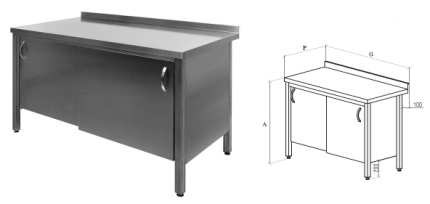 4.PAPILDUS PRASĪBASPAPILDUS PRASĪBASPAPILDUS PRASĪBAS4.1.Garantijas laiks vismaz 2 gadiGarantijas laiks vismaz 2 gadiGarantijas laiks vismaz 2 gadiPretendenta piedāvātais garantijas laiks4.2.Piegādes laiks: ne ilgāk kā 2 (divu) mēnešu laikā no līguma noslēgšanas Piegādes laiks: ne ilgāk kā 2 (divu) mēnešu laikā no līguma noslēgšanas Piegādes laiks: ne ilgāk kā 2 (divu) mēnešu laikā no līguma noslēgšanas Pretendenta piedāvātais piegādes laiks4.3.Pretendentam jānodrošina piegāde un uzstādīšana pasūtītāja norādītajā adresē: LLU Pārtikas tehnoloģijas fakultāte, Jelgava.Pretendentam jānodrošina piegāde un uzstādīšana pasūtītāja norādītajā adresē: LLU Pārtikas tehnoloģijas fakultāte, Jelgava.Pretendentam jānodrošina piegāde un uzstādīšana pasūtītāja norādītajā adresē: LLU Pārtikas tehnoloģijas fakultāte, Jelgava.Pretendenta apliecinājums par prasības izpildi4.4.Piedāvājuma cenā jāiekļauj visas izmaksas, kas saistītas ar tehniskajai specifikācijai atbilstošas preces piegādi un uzstādīšanu Pasūtītāja norādītajā adresē Jelgavā.Piedāvājuma cenā jāiekļauj visas izmaksas, kas saistītas ar tehniskajai specifikācijai atbilstošas preces piegādi un uzstādīšanu Pasūtītāja norādītajā adresē Jelgavā.Piedāvājuma cenā jāiekļauj visas izmaksas, kas saistītas ar tehniskajai specifikācijai atbilstošas preces piegādi un uzstādīšanu Pasūtītāja norādītajā adresē Jelgavā.Pretendenta apliecinājums par prasības izpildiNr.p.k.NosaukumsSkaits,gab.Cena par 1 vienībuEUR bez PVNPiedāvātā cena par norādīto skaituEUR bez PVN1.Metāla galdi ar skapīšiem (120 cm)  /modelis/22.Metāla galdi ar skapīšiem (240 cm) /modelis/43.Metāla galds ar skapīšiem (120 cm) /modelis/1Kopējā cenu summa par norādīto skaitu EUR bez PVN:Kopējā cenu summa par norādīto skaitu EUR bez PVN:Kopējā cenu summa par norādīto skaitu EUR bez PVN:Kopējā cenu summa par norādīto skaitu EUR bez PVN:PVN ___%PVN ___%PVN ___%PVN ___%Kopējā cenu summa par norādīto skaitu EUR ar PVN:Kopējā cenu summa par norādīto skaitu EUR ar PVN:Kopējā cenu summa par norādīto skaitu EUR ar PVN:Kopējā cenu summa par norādīto skaitu EUR ar PVN:Nr.p.k.Nosaukums, tehniskās prasībasNosaukums, tehniskās prasībasPretendenta piedāvājums/jānorāda piedāvātās preces ražotājs, modelis un tehniskais apraksts/1LABORATORIJAS SKAPIS (ar platumu 1.50 m) – 10 gabLABORATORIJAS SKAPIS (ar platumu 1.50 m) – 10 gabRažotājs: _________Modelis (ja iespējams) ______1.1.Izmēri:Augstums: 2100 mm ± 50 mm/piedāvātās precestehniskais apraksts/1.1.Izmēri:Platums: 1500 mm ± 20 mm1.1.Izmēri:Dziļums: 500 mm ± 10 mm1.2.MateriālsMateriāls1.2.1.Skapim jābūt ražotam no kokskaidu plātnes (18 – 20 mm bieza, kas pārklāta no abām pusēm pārklāta ar augstspiediena laminātu (vismaz 0.8 mm) Augstspiediena lamināts pārklāts ar laboratorijas melaminu. Skapim jābūt ražotam no kokskaidu plātnes (18 – 20 mm bieza, kas pārklāta no abām pusēm pārklāta ar augstspiediena laminātu (vismaz 0.8 mm) Augstspiediena lamināts pārklāts ar laboratorijas melaminu. 1.2.2.Prasības materiālamKokskaidu plāksne atbilst standartam DIN 68761 vai ekvivalentam. Materiālam jābūt mitrumizturīgam un ugunsizturīgam – piesūcinātai ar atbilstošiem antiseptiķiem un antipirēniem. Formaldehīda emisijas klase ne augstāk par E1 klasi saskaņā ar DIN EN 120 vai ekvivalentu standartu.Šķautnes nolīmētas ar ABS malu. (sastāv no 2 mm bieza PVC materiāla slāņa). ABS maliņa izturīga pret triecieniem un mēbeļu korpusa kantes nodrupšanu ekspluatācījas laikā.1.2.2.Prasības materiālamVirsmas noturīgas pret tīrīšanas un dezinfekcijas līdzekļiem1.2.3.KrāsaGaiši pelēka (vienkrāsaina, bez rakstiem)1.3.KonstrukcijaKonstrukcija1.3.1.Skapja konstrukcijaSkapim divdaļīgas veramas durvis (visā augstumā)1.3.2.PlauktiVismaz 5 gabali1.3.3.Plauktu augstuma regulēšanas iespējasViens plaukts iebūvēts konstrukcijā stabilitātes nodrošināšanai. Pārējiem plauktiem iespējas regulēt to augstumu (regulēšanas iespējas ik pa 5 līdz 10 cm)1.4.Rokturi: skavas veida, 12 - 18 mm Rokturi: skavas veida, 12 - 18 mm 1.5.Viras: 90oatvēršanās, aprīkots ar Soft-close mehānismuViras: 90oatvēršanās, aprīkots ar Soft-close mehānismu1.6.Skapja durvis – slēdzamas (komplektā vismaz 2 atslēgas)Skapja durvis – slēdzamas (komplektā vismaz 2 atslēgas)2LABORATORIJAS skapis (ar platumu 3.5 m) – 2 gabLABORATORIJAS skapis (ar platumu 3.5 m) – 2 gabRažotājs: _________Modelis (ja iespējams) ______2.1.Izmēri (skat.skici):Augstums: 2400 mm ± 50 mm/piedāvātās precestehniskais apraksts/2.1.Izmēri (skat.skici):Platums: 3500 mm ± 10 mm2.1.Izmēri (skat.skici):Dziļums: 600 mm ± 10 mm2.2.MateriālsMateriāls2.2.1.Skapim jābūt ražotam no kokskaidu plātnes (18 – 20 mm biezs, kas pārklāta no abām pusēm pārklāta ar augstspiediena laminātu (vismaz 0.8 mm). Augstspiediena lamināts pārklāts ar laboratorijas melaminu. Skapim jābūt ražotam no kokskaidu plātnes (18 – 20 mm biezs, kas pārklāta no abām pusēm pārklāta ar augstspiediena laminātu (vismaz 0.8 mm). Augstspiediena lamināts pārklāts ar laboratorijas melaminu. 2.2.2.Prasības materiālamKokskaidu plāksne atbilst standartam DIN 68761 vai ekvivalentam. Materiālam jābūt mitrumizturīgam un ugunsizturīgam – piesūcinātai ar atbilstošiem antiseptiķiem un antipirēniem. Formaldehīda emisijas klase ne augstāk par E1 klasi saskaņā ar DIN EN 120 vai ekvivalentu standartu.Šķautnes nolīmētas ar ABS malu. (sastāv no 2 mm bieza PVC materiāla slāņa). ABS maliņa izturīga pret triecieniem un mēbeļu korpusa kantes nodrupšanu ekspluatācījas laikā.2.2.2.Prasības materiālamVirsmas noturīgas pret tīrīšanas un dezinfekcijas līdzekļiem2.2.3.KrāsaGaiši pelēka (vienkrāsaina, bez rakstiem)2.3.KonstrukcijaKonstrukcija2.3.1.Skapja konstrukcijaSkapis sadalīts trīs daļās I – 131 cm, II – 88 cm un III daļā 131 cmApakšējā daļa visām trīs daļām 70 cm augsta atvilktņu rinda - I un III daļā 3 atvilktnes, 2 daļā 2 atvilktnes, katra atvilkne 15 cm augsta un vismaz 40 cm plataAugšējā daļa – 155 cmKatras daļas platums var variēt ± 50 mm. Kopējā skapja garuma atšķirība ± 10 mm2.3.2.PlauktiApakšējā daļā - I daļā vismaz 1 plaukts, II un III daļā vismaz 2 plaukti Augšējā daļa -  I un II daļā vismaz 5 plaukti, II un III daļā vismaz 3 plaukti2.3.3.Plauktu augstuma regulēšanas iespējasPārējiem plauktiem iespējas regulēt to augstumu (regulēšanas iespējas ik pa 5 cm)2.4.Rokturi: skavas veida, 12 - 18 mm Rokturi: skavas veida, 12 - 18 mm 2.5.Viras: 90oatvēršanās, aprīkots ar Soft-close mehānismuViras: 90oatvēršanās, aprīkots ar Soft-close mehānismu2.6.Skapja durvis – slēdzamas (komplektā vismaz 2 atslēgas)Skapja durvis – slēdzamas (komplektā vismaz 2 atslēgas)2.7.Skice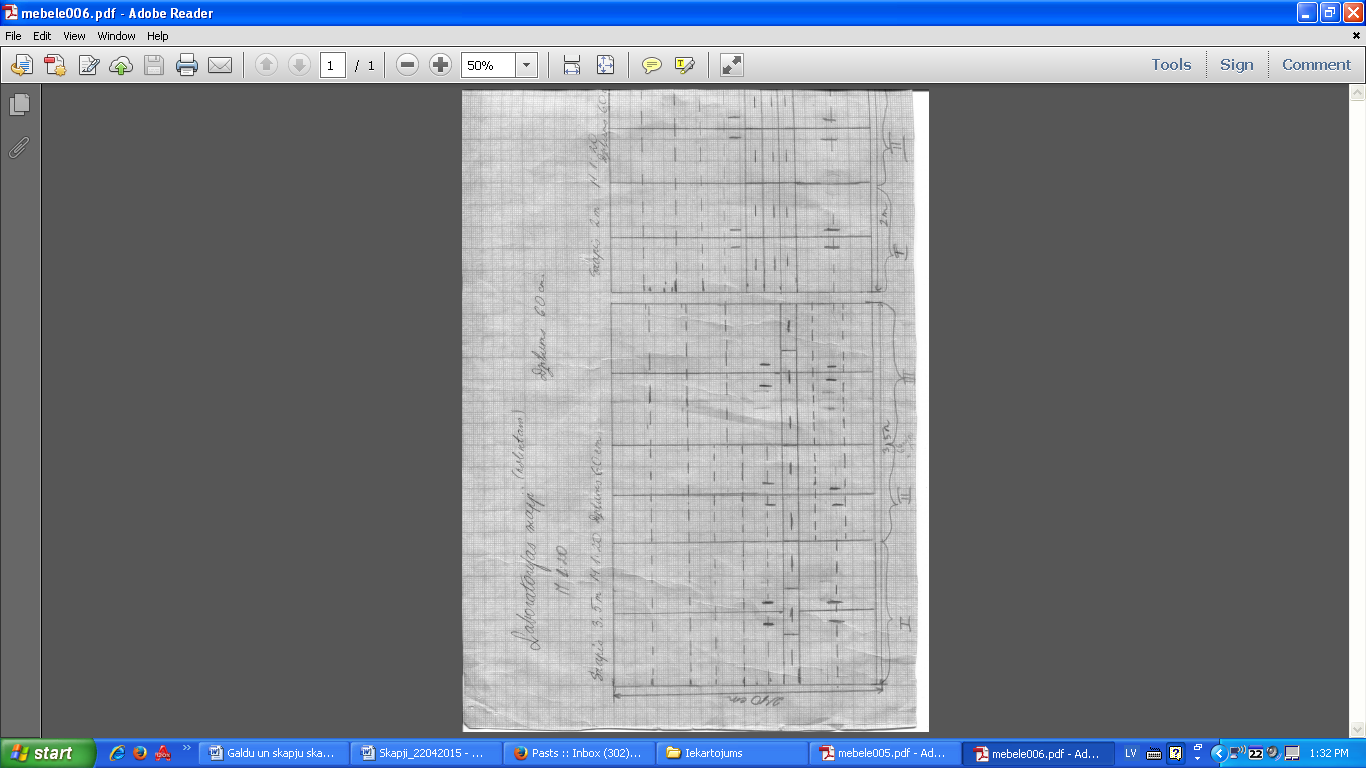 Skice3LABORATORIJAS skapis (ar platumu 2 m) – 1 gabLABORATORIJAS skapis (ar platumu 2 m) – 1 gabRažotājs: _________Modelis (ja iespējams) ______3.1.Izmēri (skice):Augstums: 2400 mm ± 50 mm/piedāvātās precestehniskais apraksts/3.1.Izmēri (skice):Platums: 2000 mm ± 10 mm3.1.Izmēri (skice):Dziļums: 600 mm ± 10 mm3.2.MateriālsMateriāls3.2.1.Skapim jābūt ražotam no kokskaidu plātnes (18 – 20 mm biezs, kas pārklāta no abām pusēm pārklāta ar augstspiediena laminātu (vismaz 0.8 mm) Augstspiediena lamināts pārklāts ar laboratorijas melaminu. Skapim jābūt ražotam no kokskaidu plātnes (18 – 20 mm biezs, kas pārklāta no abām pusēm pārklāta ar augstspiediena laminātu (vismaz 0.8 mm) Augstspiediena lamināts pārklāts ar laboratorijas melaminu. 3.2.2.Prasības materiālamKokskaidu plāksne atbilst standartam DIN 68761 vai ekvivalentam. Materiālam jābūt mitrumizturīgam un ugunsizturīgam – piesūcinātai ar atbilstošiem antiseptiķiem un antipirēniem. Formaldehīda emisijas klase ne augstāk par E1 klasi saskaņā ar DIN EN 120 vai ekvivalentu standartu.Šķautnes nolīmētas ar ABS malu. (sastāv no 2 mm bieza PVC materiāla slāņa). ABS maliņa izturīga pret triecieniem un mēbeļu korpusa kantes nodrupšanu ekspluatācījas laikā.3.2.2.Prasības materiālamVirsmas noturīgas pret tīrīšanas un dezinfekcijas līdzekļiem3.2.3.KrāsaGaiši pelēka (vienkrāsaina, bez rakstiem)3.3.KonstrukcijaKonstrukcija3.3.1.Skapja konstrukcijaSkapis sadalīts divās vienādās daļās -  I un II, katra 1000mm plataApakšējā daļa 70 cm augsta Trīs atvilktņu rindas, katrā rindā četras atvilktnes, katra atvilkne 15 cm augsta un vismaz 40 cm plataAugšējā daļa – 155 cmKatras daļas platums var variēt ± 50 mm. Kopējā galda garuma atšķirība ± 10 mm3.3.2.PlauktiApakšējā daļā – vismaz 1 plauktsAugšējā daļā  - vismaz 4 plaukti3.3.3.Plauktu augstuma regulēšanas iespējasPārējiem plauktiem iespējas regulēt to augstumu (regulēšanas iespējas ik pa 5 cm)3.4.Rokturi: skavas veida, 12 - 18 mm Rokturi: skavas veida, 12 - 18 mm 3.5.Viras: 90oatvēršanās, aprīkots ar Soft-close mehānismuViras: 90oatvēršanās, aprīkots ar Soft-close mehānismu3.6.Skapja durvis – slēdzamas (komplektā vismaz 2 atslēgas)Skapja durvis – slēdzamas (komplektā vismaz 2 atslēgas)3.7.SkiceSkice4.PAPILDUS PRASĪBASPAPILDUS PRASĪBAS4.1.Garantijas laiks vismaz 2 gadiGarantijas laiks vismaz 2 gadiPretendenta piedāvātais garantijas laiks 4.2.Piegādes laiks ne ilgāk kā 2 (divu) mēnešu laikā no līguma noslēgšanasPiegādes laiks ne ilgāk kā 2 (divu) mēnešu laikā no līguma noslēgšanasPretendenta piedāvātais piegādes laiks 4.3.Pretendentam jānodrošina piegāde un uzstādīšana pasūtītāja norādītajā adresē: LLU Pārtikas tehnoloģijas fakultāte, Jelgava.Pretendentam jānodrošina piegāde un uzstādīšana pasūtītāja norādītajā adresē: LLU Pārtikas tehnoloģijas fakultāte, Jelgava.Pretendenta apliecinājums par prasības izpildi4.4.Piedāvājuma cenā jāiekļauj visas izmaksas, kas saistītas ar tehniskajai specifikācijai atbilstošas preces piegādi un uzstādīšanu Pasūtītāja norādītajā adresē Jelgavā.Piedāvājuma cenā jāiekļauj visas izmaksas, kas saistītas ar tehniskajai specifikācijai atbilstošas preces piegādi un uzstādīšanu Pasūtītāja norādītajā adresē Jelgavā.Pretendenta apliecinājums par prasības izpildiNr.p.k.NosaukumsSkaits,gab.Cena par 1 vienībuEUR bez PVNPiedāvātā cena par norādīto skaituEUR bez PVN1.Laboratorijas skapis (ar platumu 1.50 m) 102.Laboratorijas skapis (ar platumu 3.5 m) 23.Laboratorijas skapis (ar platumu 2 m) 1Kopējā cenu summa par norādīto skaitu EUR bez PVN:Kopējā cenu summa par norādīto skaitu EUR bez PVN:Kopējā cenu summa par norādīto skaitu EUR bez PVN:Kopējā cenu summa par norādīto skaitu EUR bez PVN:PVN ___%PVN ___%PVN ___%PVN ___%Kopējā cenu summa par norādīto skaitu EUR ar PVN:Kopējā cenu summa par norādīto skaitu EUR ar PVN:Kopējā cenu summa par norādīto skaitu EUR ar PVN:Kopējā cenu summa par norādīto skaitu EUR ar PVN:Nr.p.k.Nosaukums, tehniskās prasībasNosaukums, tehniskās prasībasPretendenta piedāvājums/jānorāda piedāvātās preces ražotājs, modelis un tehniskais apraksts/1.LABORATORIJAS ĶIMIKĀLIJU SKAPIS – 3 gabLABORATORIJAS ĶIMIKĀLIJU SKAPIS – 3 gabRažotājs: _________Modelis (ja iespējams) ______1.1.Izmēri:Augstums: 2000 mm ± 50 mm/piedāvātās precestehniskais apraksts/1.1.Izmēri:Platums: 1100 mm ± 100 mm 1.1.Izmēri:Dziļums: 500 mm ± 50 mm1.2.MateriālsMateriāls1.2.1.Izturīgs skapis, kas paredzēts ķīmisku un viegli uzliesmojošu vielu glabāšanai. Izturīgs skapis, kas paredzēts ķīmisku un viegli uzliesmojošu vielu glabāšanai. 1.2.2.Prasības materiālamNerūsējošais tērauds 1.2.2.Prasības materiālamAugsta izturība pret skābēm un šķīdinātājiem: Iesniegt 24 stundu iedarbības testu (24 hours expousure test) vai ekvivalentu. Nepieciešami šādi rādītāji - bez ietekmes 24 stundu laikā uz šādām ķimikālijām: etiķskābe 99%, sērskābe 85%, nātrija hidroksīds-40%, formaldehīds-37%, šķīdinātājiJāiesniedz ķīmiskās izturības tests – 24 stundu tests1.3.KonstrukcijaKonstrukcija1.3.1.Skapja konstrukcijaSkapim divdaļīgas veramas durvis (visā augstumā)1.3.2.PlauktiVismaz 4 plaukti un paplātes šķidruma savākšanai1.3.3.VentilācijaVentilācijas atveres durvju augšpusē un apakšpusē1.4.Rokturi: L veida rokturis, 12 - 18 mm Rokturi: L veida rokturis, 12 - 18 mm 1.5.Viras: 90oatvēršanās, aprīkots ar Soft-close mehānismuViras: 90oatvēršanās, aprīkots ar Soft-close mehānismu1.6.Skapja durvis – slēdzamas (komplektā vismaz 2 atslēgas)Skapja durvis – slēdzamas (komplektā vismaz 2 atslēgas)1.7.Plaukta noslogojums vismaz 40 kg.Plaukta noslogojums vismaz 40 kg.2.NERŪSĒJOŠĀ TĒRAUDA SKAPIS – 5 gabNERŪSĒJOŠĀ TĒRAUDA SKAPIS – 5 gabRažotājs: _________Modelis (ja iespējams) ______2.1.Izmēri:Augstums: 2000 mm ± 50 mm/piedāvātās precestehniskais apraksts/2.1.Izmēri:Platums: 1200 mm ± 50 mm 2.1.Izmēri:Dziļums: 700 mm ± 50 mm2.2.MateriālsMateriāls2.2.1.Nerūsējošais tērauds  ANSI 304 vai ekvivalents (piemērots pārtikai)Nerūsējošais tērauds  ANSI 304 vai ekvivalents (piemērots pārtikai)2.2.2.Prasības materiālamVirsmai ir jābūt ražotai no nepārtraukta materiāla bez dažādiem savienojumiem vai atvērumiem2.2.2.Prasības materiālamVirsmas noturīgas pret tīrīšanas un dezinfekcijas līdzekļiem2.2.2.Prasības materiālamMehāniskā izturība2.3.KonstrukcijaSkapim divdaļīgas veramas durvis (visā augstumā)2.3.KonstrukcijaVismaz 3 plaukti, plaukta noslogojums vismaz 40 kg.2.4.Rokturi: L veida rokturis, 12 - 18 mm Rokturi: L veida rokturis, 12 - 18 mm 2.5.Viras: 90o atvēršanās, aprīkots ar Soft-close mehānismuViras: 90o atvēršanās, aprīkots ar Soft-close mehānismu2.6.Skapja durvis – slēdzamas (komplektā vismaz 2 atslēgas)Skapja durvis – slēdzamas (komplektā vismaz 2 atslēgas)3.PAPILDUS PRASĪBASPAPILDUS PRASĪBAS3.1.Garantijas laiks vismaz 2 gadiGarantijas laiks vismaz 2 gadiPretendenta piedāvātais garantijas laiks 3.2.Piegādes laiks ne ilgāk kā 2 (divu) mēnešu laikā no līguma noslēgšanasPiegādes laiks ne ilgāk kā 2 (divu) mēnešu laikā no līguma noslēgšanasPretendenta piedāvātais piegādes laiks 3.3.Pretendentam jānodrošina piegāde un uzstādīšana pasūtītāja norādītajā adresē: LLU Pārtikas tehnoloģijas fakultāte, Jelgava.Pretendentam jānodrošina piegāde un uzstādīšana pasūtītāja norādītajā adresē: LLU Pārtikas tehnoloģijas fakultāte, Jelgava.Pretendenta apliecinājums par prasības izpildi3.4.Piedāvājuma cenā jāiekļauj visas izmaksas, kas saistītas ar tehniskajai specifikācijai atbilstošas preces piegādi un uzstādīšanu Pasūtītāja norādītajā adresē Jelgavā.Piedāvājuma cenā jāiekļauj visas izmaksas, kas saistītas ar tehniskajai specifikācijai atbilstošas preces piegādi un uzstādīšanu Pasūtītāja norādītajā adresē Jelgavā.Pretendenta apliecinājums par prasības izpildiNr.p.k.NosaukumsSkaits,gab.Cena par 1 vienībuEUR bez PVNPiedāvātā cena par norādīto skaituEUR bez PVN1.Laboratorijas ķimikāliju skapis 32.Nerūsējošā tērauda skapis 5Kopējā cenu summa par norādīto skaitu EUR bez PVN:Kopējā cenu summa par norādīto skaitu EUR bez PVN:Kopējā cenu summa par norādīto skaitu EUR bez PVN:Kopējā cenu summa par norādīto skaitu EUR bez PVN:PVN ___%PVN ___%PVN ___%PVN ___%Kopējā cenu summa par norādīto skaitu EUR ar PVN:Kopējā cenu summa par norādīto skaitu EUR ar PVN:Kopējā cenu summa par norādīto skaitu EUR ar PVN:Kopējā cenu summa par norādīto skaitu EUR ar PVN:Nr.p.k.Nosaukums, tehniskās prasībasPretendenta piedāvājums/jānorāda piedāvātās preces ražotājs, modelis un tehniskais apraksts/1.LABORATORIJAS GALDI ar skapīšiem (ar garumu 9 m) – 1 gabRažotājs: _______, Modelis: _________1.1.Galdu izmēri/piedāvātās preces tehniskais apraksts/Darba virsmas augstums 900 mmGalda garums 9000 mm ± 30 mmGalda platums 900 mm ± 30 mm1.2.Darba virsmas pārklājums1.2.1.Virsmai ir jābūt ražotai Trespa Top Lab PLUS vai ekvivalents, pieļaujami savienojumi, bet ne biežāk kā ik pa 2 m1.2.2.Izturība pret ķimikālijāmIesniegt 24 stundu iedarbības testu (24 hours expousure test) vai ekvivalentu. Bez ietekmes 24 stundu laikā uz šādām ķimikālijām: etiķskābe 99%, sērskābe 85%, nātrija hidroksīds-40%, formaldehīds-37%, šķīdinātāji.1.2.3.Virsmas noturīgas pret tīrīšanas un dezinfekcijas līdzekļiem1.2.4.Fizikālā izturība Izturība pret paaugstinātām temperatūrām, atbilstoši EN 438-2vai ekvivalentam1.2.5.Mehāniskā izturība, atbilstoši EN 438-2 vai ekvivalentam1.2.6.Krāsa: gaiši pelēka (vienkrāsaina, bez rakstiem)1.2.7.Darba virsmas biezums  -  vismaz 20 mm1.3.Laboratorijas galda apakšējā daļa (skat.skici M 1:40)1.3.1.A. Kopējā sānu malas garums 9000 mm, kas sadalās sekojoši:1000 mm skapītis ar divām veramām durvīm (I)2500 mm apakšējā daļa brīva, 1000 mm skapītis ar divām veramām durvīm (II)1500 mm apakšējā daļa brīva;500 mm skapītis ar 4 atvilknēm (III),1500 mm apakšējā daļa brīva;1000 mm skapītis ar divām veramām durvīm (IV)B. Katras daļas platums var variēt ± 50 mm (attiecas uz skapīšiem un apakšējās brīvās daļas platumu). C. Kopējā galda garuma atšķirība ± 30 mm.1.4.Skapīši1.4.1.Skapīša (I, II, IV) izmēri (skat.skici) :platums 1000 mm (pielaide skat.1.3.1. B),augstums vismaz 85 mm , dziļums vismaz 830 mm.1.4.2.Rokturi: skavas veida 12 – 15 mm1.4.3.Plauktu veidi:vismaz 2 plaukti iespējamais plauktu variējamais augstums  - ik pa 50 mm.1.4.4.Durvis veramas (viendaļīgas)Viras – 90o atvēršanās, aprīkots ar Soft-close mehānismu1.5.Skapītis ar atviknēm1.5.1.Skaits: 1 gab. (III), atvilkņu skaits - 41.5.2.Materiāls: Korpuss no vismaz 16 mm mitrumizturīga LKSP pārklāts ar laboratorijas melamīnu.1.5.3.Izmēri :platums 500 mm (pielaide skat.1.3.1. B),katras atvilktnes platums līdz 500 mm (pielaide skat.1.3.1. dziļums vismaz 830 mm.Augstums katrai atviknei 180 ± 20 mm1.5.4.Rokturi: skavas veida 12 – 15 mm1.6.Galda apakšējā pamatne (10 cm augstumā) vismaz 3.5 mm šaurāka kā kopējais galda dziļums.1.7.Skice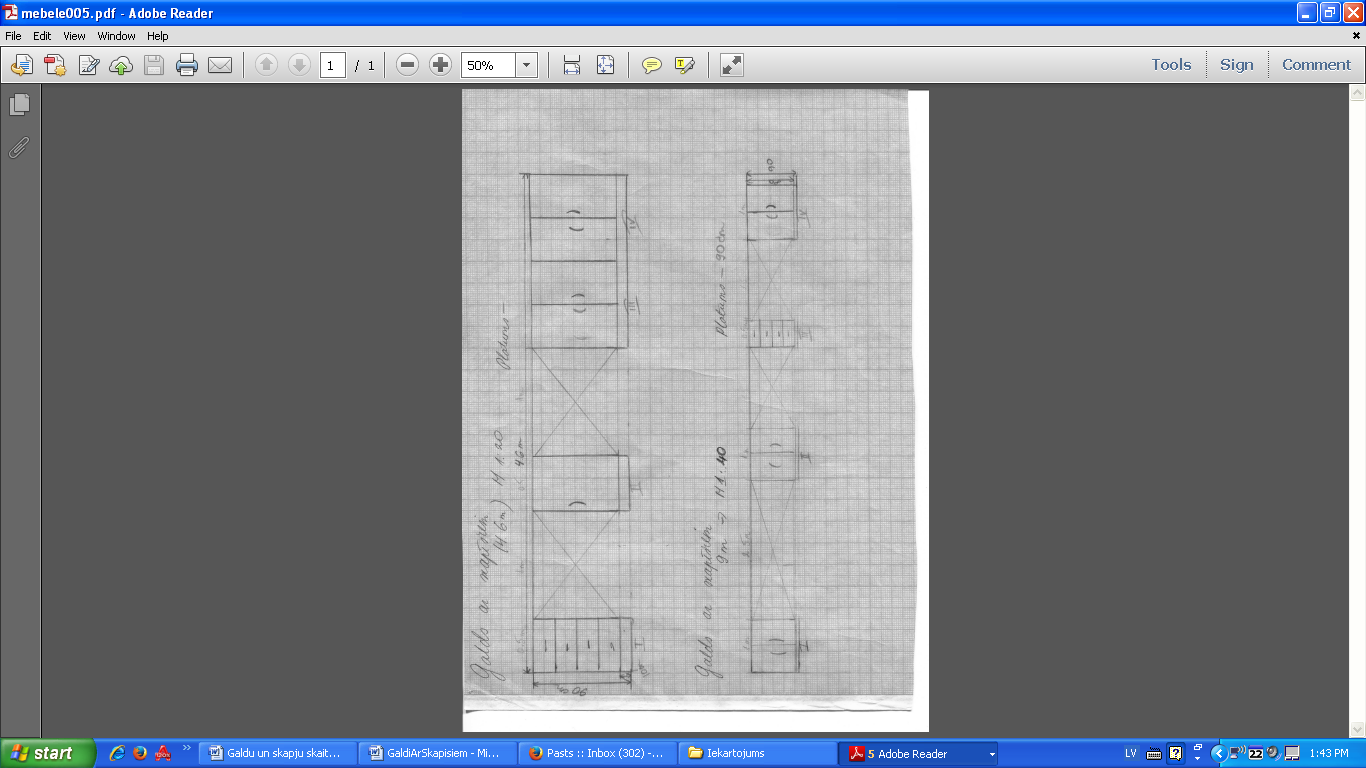 1.8.Pretendenta piedāvāto laboratorijas galdu rasējums ar detalizēti norādītiem izmēriem.Rasējumus var iesniegt arī elektroniski CD diskā vai USB zibatmiņā (noformēts atbilstoši nolikuma 1.6.5.punktam).Jāiesniedz rasējumi2.LABORATORIJAS GALDI ar skapīšiem (ar galda garumu 7 m) – 1 gabRažotājs: _______, Modelis: _________2.1.Galdu izmēri/piedāvātās preces tehniskais apraksts/Darba virsmas augstums 900 mmGalda garums 7000 mm ± 30 mmGalda platums 900 mm ± 30 mm2.2.Darba virsmas pārklājums2.2.1.Virsmai ir jābūt ražotai no cieta, nepārtraukta materiāla (pieļaujami savienojumi, bet ne biežāk kā ik pa 2 metriem).Veidota no vismaz 30 mm biezas kokskaidu plātnes, pārklātas ar vismaz 0.8 mm augstspiediena laminātu no abām pusēm. Kokskaidu plātne izgatavota saskaņā ar DIN 68761 vai ekvivalentu standartu. Kokskaidu plātnei ir jābūt mitruma un ugunsizturīgai – piesūcinātai ar atbilstošiem antiseptiķiem un antipirēniem. Formaldehīda emisijas klase ne augstāk par E1 klasi saskaņā ar DIN EN 120 vai ekvivalentu standartu. Augstspiediena laminātam jābūt pārklātam ar laboratorijas melamīnu.Darba virsmas apmales ar ABS maliņu.2.2.2.Virsmas noturīgas pret tīrīšanas un dezinfekcijas līdzekļiem2.2.3.Fizikālā izturība:Izturība pret paaugstinātām temperatūrām, atbilstoši EN 438-2 vai ekvivalentamMehāniskā izturība, atbilstoši EN 438-2 vai ekvivalentam2.2.5.Krāsa: gaiši pelēka (vienkrāsaina, bez rakstiem)2.2.6.Virsmas nestspēja vismaz 80 kg2.3.Laboratorijas galda apakšējā daļa (skat.skici M 1:30)2.3.1.A. Kopējā sānu malas garums 7000 mm, kas sadalās sekojoši:1000 mm apakšējā daļa brīva, 1000 mm skapītis ar divām veramām durvīm (I),1000 mm apakšējā daļa brīva;1000 mm skapītis ar 8 atvilknēm (II),1000 mm apakšējā daļa brīva;1000 mm skapītis ar divām veramām durvīm (III)1000 mm apakšējā daļa brīva;B. Katras daļas platums var variēt ± 50 mm (attiecas uz skapīšiem un apakšējās brīvās daļas platumu). C. Kopējā galda garuma atšķirība ± 30 mm.2.4.Skapīši2.4.1.Skaits: 2 gab. (I un III)2.4.2.Materiāls:korpuss, plaukti no vismaz 16 mm mitrumizturīga LKSP pārklāts ar laboratorijas melamīnu.2.4.3.Skapīša izmēri :platums 1000 mm (pielaide skat.1.3.1. B),augstums vismaz 85 m , dziļums vismaz 830 mm.2.4.4.Rokturi: skavas veida 12 – 15 mm2.4.5.Plauktu veidi:vismaz 2 plaukti iespējamais plauktu variējamais augstums  - ik pa 50 mm.2.4.6.Durvis veramas (viendaļīgas)Viras – 90o atvēršanās, aprīkots ar Soft-close mehānismu2.5.Skapītis ar atviknēm2.5.1.Skaits: 1 gab. (III), atvilkņu skaits - 82.5.2.Materiāls:Korpuss no vismaz 16 mm mitrumizturīga LKSP pārklāts ar laboratorijas melamīnu.2.5.3.Izmēri :platums 1000 mm (pielaide skat.1.3.1. B),katras atvilktnes platums 500 mm (pielaide skat.1.3.1. B)dziļums vismaz 830 mm.Augstums katrai atviknei 180 ± 20 mm2.5.4.Rokturi: skavas veida 12 – 15 mm2.6.Galda apakšējā pamatne (10 cm augstumā) vismaz 3.5 mm šaurāka kā kopējais galda dziļums.2.7.Skice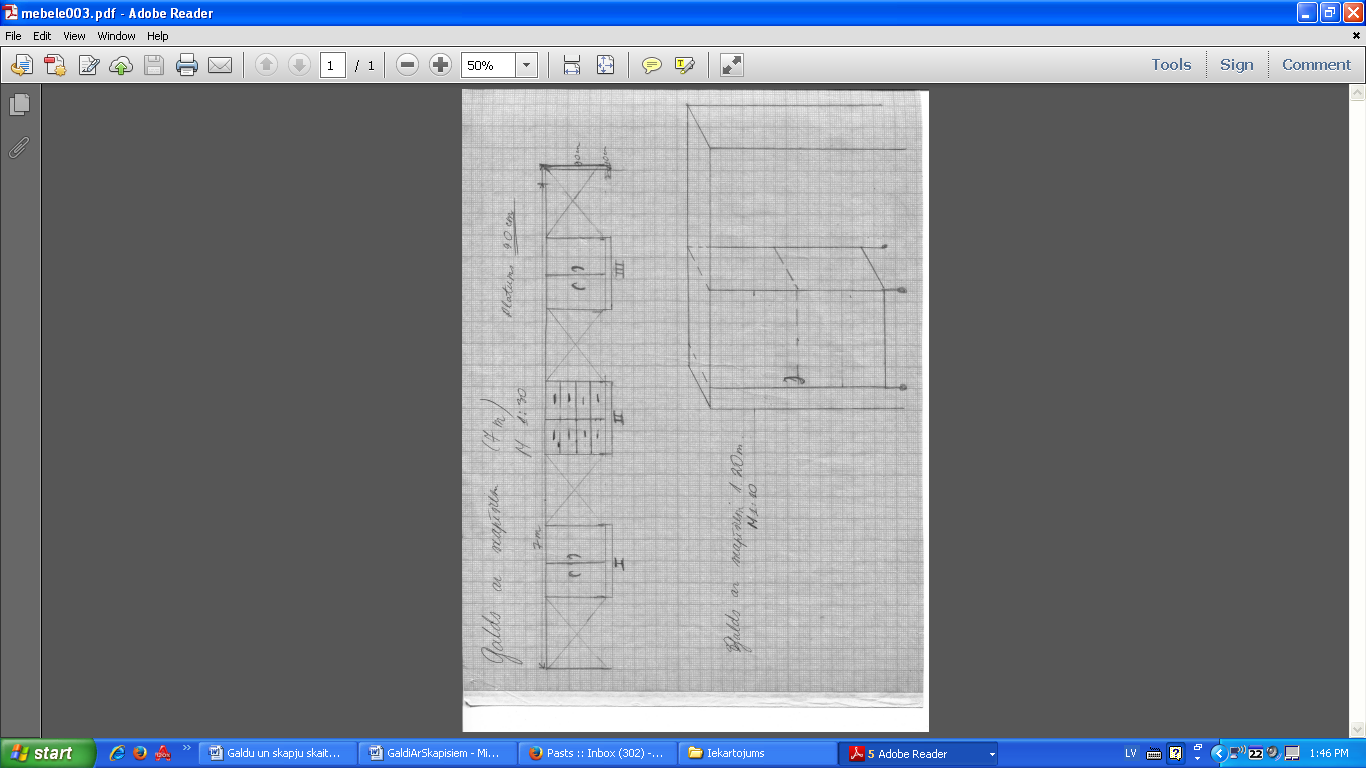 2.8.Pretendenta piedāvāto laboratorijas galdu rasējums ar detalizēti norādītiem izmēriem.Rasējumus var iesniegt arī elektroniski CD diskā vai USB zibatmiņā (noformēts atbilstoši nolikuma 1.6.5.punktam).Jāiesniedz rasējumi3.LABORATORIJAS GALDI ar skapīšiem (ar garumu 4,5 m) – 2 gabRažotājs: _______, Modelis: _________3.1.Galdu izmēri/piedāvātās preces tehniskais apraksts/Darba virsmas augstums 900 mmGalda garums 4500 mm ± 30 mmGalda platums 900 mm ± 30 mm3.2.Darba virsmas pārklājums3.2.1.Virsmai ir jābūt ražotai Trespa Top Lab PLUS vai ekvivalents, pieļaujami savienojumi, bet ne biežāk kā ik pa 2 m3.2.2.Izturība pret ķimikālijāmIesniegt 24 stundu iedarbības testu (24 hours expousure test) vai ekvivalentu. Bez ietekmes 24 stundu laikā uz šādām ķimikālijām: etiķskābe 99%, sērskābe 85%, nātrija hidroksīds-40%, formaldehīds-37%, šķīdinātāji Virsmas noturīgas pret tīrīšanas un dezinfekcijas līdzekļiem3.2.3.Fizikālā izturība: Izturība pret paaugstinātām temperatūrām, atbilstoši EN 438-2vai ekvivalentam3.2.3.Mehāniskā izturība, atbilstoši EN 438-2 vai ekvivalentam3.2.4.Krāsa gaiši pelēka (vienkrāsaina, bez rakstiem)3.2.5.Darba virsmas biezums - vismaz 20 mm3.2.6.Virsmas nestspēja vismaz 80 kg3.3.Laboratorijas galda apakšējā daļa (skat.skici M 1:20)3.3.1.A. Kopējā sānu malas garums 4500 mm, kas sadalās sekojoši:500 mm skapītis ar divām veramām durvīm (I), 1000 mm apakšējā daļa brīva (nepieciešams stiprinājums galda vidusdaļā stabilitātes nodrošināšanai )1000 mm skapītis ar vienām veramām durvīm un 3 atvilknēm (II),1000 mm apakšējā daļa brīva (nepieciešams stiprinājums galda vidusdaļā stabilitātes nodrošināšanai );1000 mm skapītis ar divām veramām durvīm (III)B. Visā platumā augšējā daļā (zem darba virsmas) atvilktnes, virs skapīšiem atvilkņu platums – 500 mm, virs brīvās apakšējās daļas  - 1000 mm C.Katras daļas platums var variēt ± 50 mm (attiecas uz skapīšiem un apakšējās brīvās daļas platumu). D. Kopējā galda garuma atšķirība ± 30 mm. 3.4.Skapīši3.4.1.Skaits: 2 gab. (I, III)3.4.2.Materiāls:korpuss, plaukti no vismaz 16 mm mitrumizturīga LKSP pārklāts ar laboratorijas melamīnu.3.4.3.Skapīša izmēri :platums I skapītim – 500 mm, II daļai 1000 mm (pielaide skat.1.3.1. B),augstums vismaz 600 mm , dziļums vismaz 830 mm.3.4.4.Rokturi: skavas veida 12 – 15 mm3.4.5.Plauktu veidi:vismaz 2 plaukti iespējamais plauktu variējamais augstums  - ik pa 50 mm.3.4.6.Durvis veramas I daļai viendaļīgas, III daļai - divdaļīgasViras – 90o atvēršanās, aprīkots ar Soft-close mehānismu3.5.Skapītis ar atvilktnēm II3.5.1.Atvilkņu skaits - 33.5.2.Materiāls:Korpuss no vismaz 16 mm mitrumizturīga LKSP pārklāts ar laboratorijas melamīnu.3.5.3.Izmēri skapīša daļai – durvis veramas (viendaļīgas)Viras – 90o atvēršanās, aprīkots ar Soft-close mehānismuIzmēri  atvilktnēm :platums 500 mm (pielaide skat.1.3.1. B),katras atvilktnes platums 500 mm (pielaide skat.1.3.1. B)dziļums vismaz 830 mm.Augstums katrai atviknei 180 ± 20 mm3.5.4.Rokturi: skavas veida 12 – 15 mm3.5.5.Galda apakšējā pamatne (10 cm augstumā) vismaz 3.5 mm šaurāka kā kopējais galda dziļums.3.6.Skice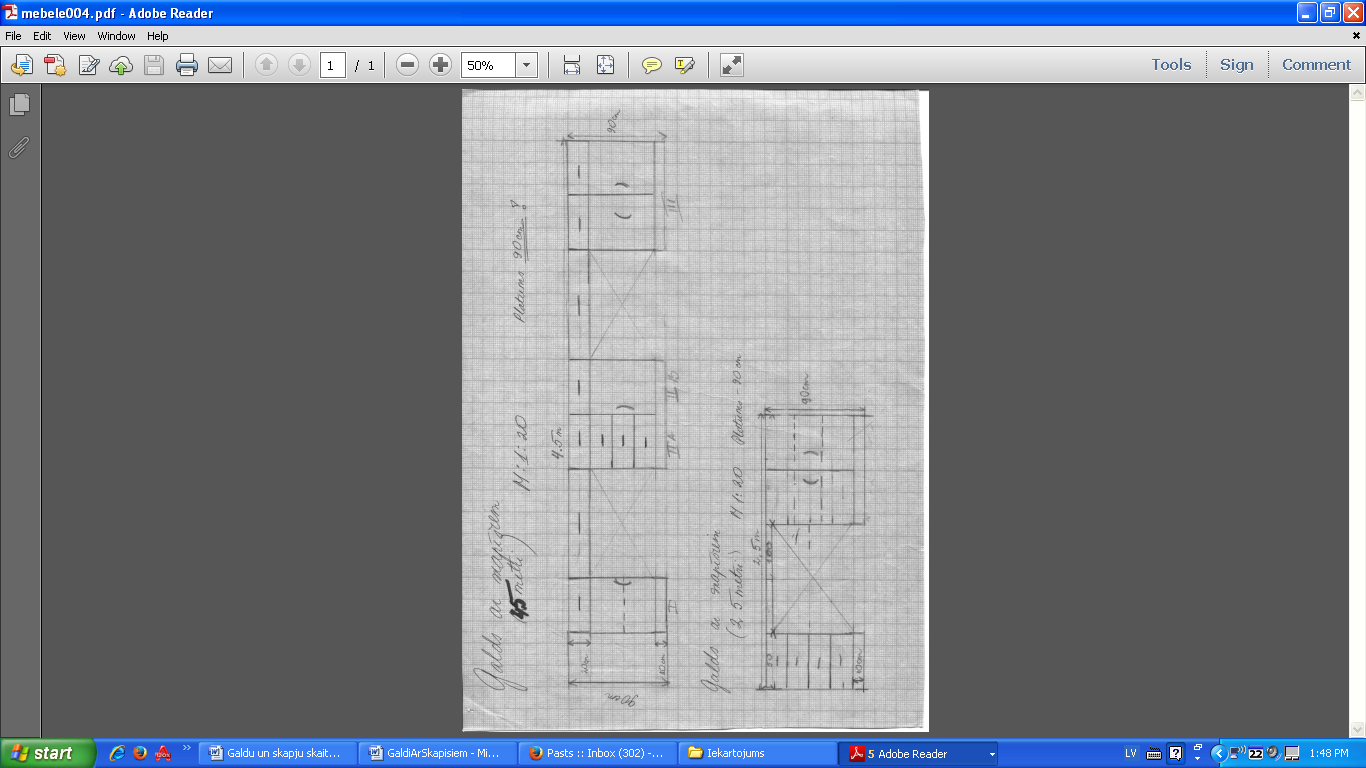 3.7.Pretendenta piedāvāto laboratorijas galdu rasējums ar detalizēti norādītiem izmēriem.Rasējumus var iesniegt arī elektroniski CD diskā vai USB zibatmiņā (noformēts atbilstoši nolikuma 1.6.5.punktam).Jāiesniedz rasējumi4.LABORATORIJAS GALDI ar skapīšiem (ar garumu 4.6 m) – 1 gabRažotājs: _______, Modelis: _________4.1.Galdu izmēri/piedāvātās preces tehniskais apraksts/Darba virsmas augstums 900 mmGalda garums 4600 mm ± 30 mmGalda platums 900 mm ± 30 mm4.2.Darba virsmas pārklājums4.2.1.Virsmai ir jābūt ražotai no cieta, nepārtraukta materiāla (pieļaujami arī savienojumi, bet ne biežāk kā ik pa 2 metriem).Veidota no vismaz 30 mm biezas kokskaidu plātnes, pārklātas ar vismaz 0.8 mm augstspiediena laminātu no abām pusēm. Kokskaidu plātne izgatavota saskaņā ar DIN 68761 vai ekvivalentu standartu. Kokskaidu plātnei ir jābūt mitruma un ugunsizturīgai – piesūcinātai ar atbilstošiem antiseptiķiem un antipirēniem. Formaldehīda emisijas klase ne augstāk par E1 klasi saskaņā ar DIN EN 120 vai ekvivalentu standartu. Augstspiediena laminātam jābūt pārklātam ar laboratorijas melamīnu.Darba virsmas apmales ar ABS maliņu.4.2.2.Virsmas noturīgas pret tīrīšanas un dezinfekcijas līdzekļiem4.2.3.Fizikālā izturība:Izturība pret paaugstinātām temperatūrām, atbilstoši EN 438-2 vai ekvivalentamMehāniskā izturība, atbilstoši EN 438-2 vai ekvivalentam4.2.5.Krāsa: gaiši pelēka (vienkrāsaina, bez rakstiem)4.2.6.Virsmas nestspēja vismaz 80 kg4.3.Laboratorijas galda apakšējā daļa (skat.skici M 1:20)4.3.1.A. Kopējā sānu malas garums 4600 mm, kas sadalās sekojoši:500 mm skapītis ar 4 atvilknēm (I), 1000 mm apakšējā daļa brīva (nepieciešams stiprinājums galda vidusdaļā stabilitātes nodrošināšanai )500 mm skapītis ar vienām veramām durvīm (II),1000 mm apakšējā daļa brīva (nepieciešams stiprinājums galda vidusdaļā stabilitātes nodrošināšanai );800 mm skapītis ar divām veramām durvīm (III),800 mm skapītis ar divām veramām durvīm (IV)B. Katras daļas platums var variēt ± 50 mm (attiecas uz skapīšiem un apakšējās brīvās daļas platumu). C. Kopējā galda garuma atšķirība ± 30 mm.4.4.Skapīši4.4.1.Skaits: 3 gab. (II, III, IV)4.4.2.Materiāls: korpuss, plaukti no vismaz 16 mm mitrumizturīga LKSP pārklāts ar laboratorijas melamīnu.4.4.3.Skapīša izmēri :platums skapītim II - 500 mm, skapīšiem III un IV – 800mm  (pielaide skat.1.3.1. B),augstums vismaz 85 mm , dziļums vismaz 830 mm.4.4.4.Rokturi: skavas veida 12 – 15 mm4.4.5.Plauktu veidi:vismaz 2 plaukti iespējamais plauktu variējamais augstums  - ik pa 50 mm.4.4.6.Durvis veramas, skapītim II – viendaļīgas, skapīšiem III un IV divdaļīgasViras – 90o atvēršanās, aprīkots ar Soft-close mehānismu4.5.Skapītis ar atviknēm 4.5.1.Skaits: 1 gab. (I), atvilkņu skaits - 44.5.2.Materiāls:Korpuss no vismaz 16 mm mitrumizturīga LKSP pārklāts ar laboratorijas melamīnu.4.5.3.Izmēri :platums 500 mm (pielaide skat.1.3.1. B),katras atvilktnes platums 500 mm (pielaide skat.1.3.1. B)dziļums vismaz 830 mm.Augstums katrai atviknei 180 ± 20 mm4.5.4.Rokturi: skavas veida 12 – 15 mm4.5.5.Galda apakšējā pamatne (10 cm augstumā) vismaz 3.5 mm šaurāka kā kopējais galda dziļums.4.6.Skice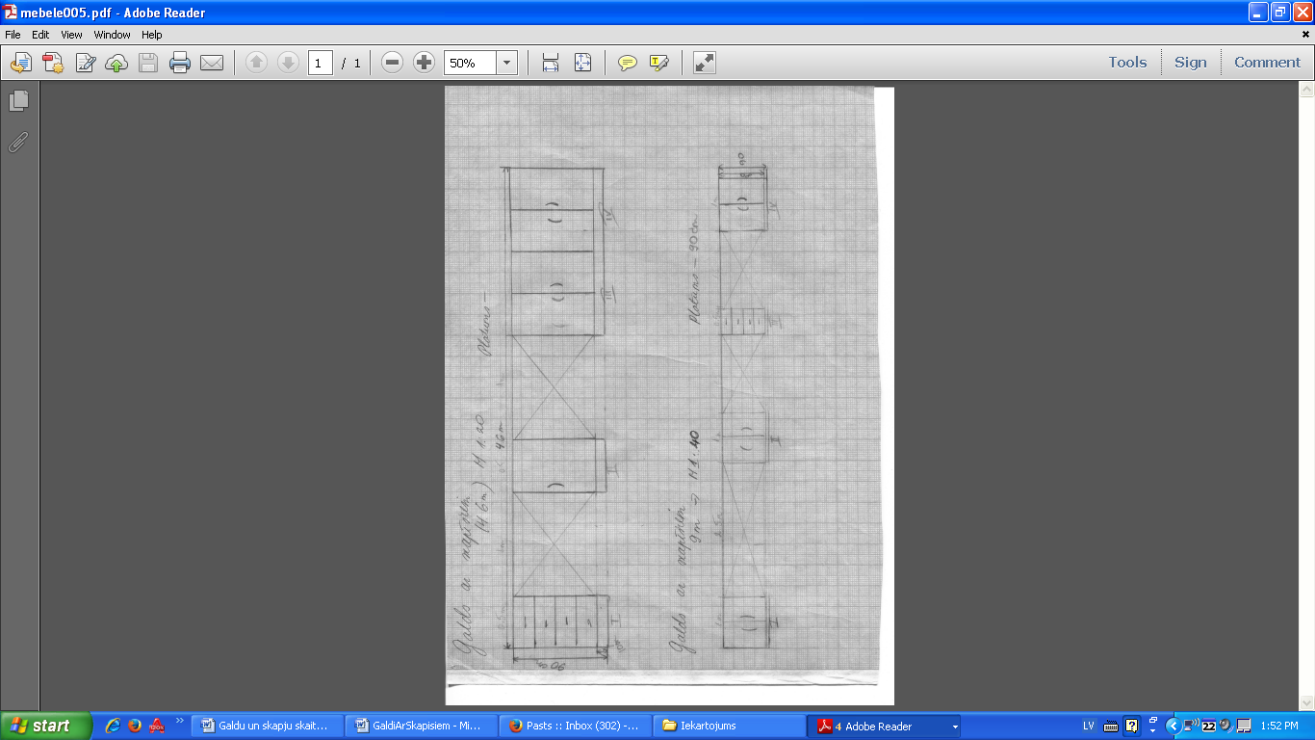 4.7.Pretendenta piedāvāto laboratorijas galdu rasējums ar detalizēti norādītiem izmēriem.Rasējumus var iesniegt arī elektroniski CD diskā vai USB zibatmiņā (noformēts atbilstoši nolikuma 1.6.5.punktam).Jāiesniedz rasējumi5.LABORATORIJAS GALDI ar skapīšiem ( ar garumu 4.6 m) – 1 gab.Ražotājs: _______, Modelis: _________5.1.Galdu izmēri/piedāvātās preces tehniskais apraksts/Darba virsmas augstums 900 mmGalda garums 4600 mm ± 30 mmGalda platums 900 mm ± 30 mm5.2.Darba virsmas pārklājums5.2.1.Vispārīgās prasības Virsmai ir jābūt ražotai no cieta, nepārtraukta materiāla (Trespa Top Lab PLUS vai ekvivalents), pieļaujami savienojumi, bet ne biežāk kā ik pa 2 m5.2.2.Izturība pret ķimikālijām Iesniegt 24 stundu iedarbības testu (24 hours expousure test) vai ekvivalentu. Bez ietekmes 24 stundu laikā uz šādām ķimikālijām: etiķskābe 99%, sērskābe 85%, nātrija hidroksīds-40%, formaldehīds-37%, šķīdinātāji.5.2.3.Virsmas noturīgas pret tīrīšanas un dezinfekcijas līdzekļiem5.2.4.Fizikālā izturība Izturība pret paaugstinātām temperatūrām, atbilstoši EN 438-2vai ekvivalentam5.2.5.Mehāniskā izturība, atbilstoši EN 438-2 vai ekvivalentam5.2.6.Krāsa Gaiši pelēka (vienkrāsaina, bez rakstiem)5.2.7.Darba virsmas biezums Vismaz 20 mm5.2.8.Virsmas nestspēja vismaz 80 kg5.3.Laboratorijas galda apakšējā daļa (skat.skici M 1:20)5.3.1.A. Kopējā sānu malas garums 4600 mm, kas sadalās sekojoši:500 mm skapītis ar 4 atvilknēm (I), 1000 mm apakšējā daļa brīva (nepieciešams stiprinājums galda vidusdaļā stabilitātes nodrošināšanai )500 mm skapītis ar vienām veramām durvīm (II),1000 mm apakšējā daļa brīva (nepieciešams stiprinājums galda vidusdaļā stabilitātes nodrošināšanai);800 mm skapītis ar divām veramām durvīm (III),800 mm skapītis ar divām veramām durvīm (IV)B. Katras daļas platums var variēt ± 50 mm (attiecas uz skapīšiem un apakšējās brīvās daļas platumu). C. Kopējā galda garuma atšķirība ± 30 mm.5.4.Skapīši5.4.1.Skaits: 3 gab. (II, III, IV)5.4.2.Materiāls: korpuss, plaukti no vismaz 16 mm mitrumizturīga LKSP pārklāts ar laboratorijas melamīnu.5.4.3.Skapīša izmēri :platums skapītim II - 500 mm, skapīšiem III un IV – 800mm  (pielaide skat.1.3.1. B),augstums vismaz 85 mm , dziļums vismaz 830 mm.5.4.4.Rokturi: skavas veida 12 – 15 mm5.4.5.Plauktu veidi:vismaz 2 plaukti iespējamais plauktu variējamais augstums  - ik pa 50 mm.5.4.6.Durvis veramas,  skapītim II – viendaļīgas, skapīšiem III un IV divdaļīgasViras – 90o atvēršanās, aprīkots ar Soft-close mehānismu5.5.Skapītis ar atviknēm 5.5.1.Skaits: 1 gab. (I), atvilkņu skaits - 45.5.2.Materiāls: korpuss no vismaz 16 mm mitrumizturīga LKSP pārklāts ar laboratorijas melamīnu.5.5.3.Izmēri :platums 500 mm (pielaide skat.1.3.1. B),katras atvilktnes platums 500 mm (pielaide skat.1.3.1. B)dziļums vismaz 830 mm.Augstums katrai atviknei 180 ± 20 mm5.5.4.Rokturi: skavas veida 12 – 15 mm5.5.5.Galda apakšējā pamatne (10 cm augstumā) vismaz 3.5 mm šaurāka kā kopējais galda dziļums.5.6.Skice5.7.Pretendenta piedāvāto laboratorijas galdu rasējums ar detalizēti norādītiem izmēriem.Rasējumus var iesniegt arī elektroniski CD diskā vai USB zibatmiņā (noformēts atbilstoši nolikuma 1.6.5.punktam).Jāiesniedz rasējumi6.LABORATORIJAS GALDI ar skapīšiem (ar platumu 2.5 m) – 6 gab.Ražotājs: _______, Modelis: _________6.1.Galdu izmēri/piedāvātās preces tehniskais apraksts/Darba virsmas augstums 900 mmGalda garums 2500 mm ± 30 mmGalda platums 900 mm ± 30 mm6.2.Darba virsmas pārklājums6.2.1.Vispārīgās prasības Virsmai ir jābūt ražotai Trespa Top Lab PLUS vai ekvivalents 6.2.2.Izturība pret ķimikālijāmIesniegt 24 stundu iedarbības testu (24 hours expousure test) vai ekvivalentu. Bez ietekmes 24 stundu laikā uz šādām ķimikālijām: etiķskābe 99%, sērskābe 85%, nātrija hidroksīds-40%, formaldehīds-37%, šķīdinātāji6.2.3.Virsmas noturīgas pret tīrīšanas un dezinfekcijas līdzekļiem6.2.4.Fizikālā izturība Izturība pret paaugstinātām temperatūrām, atbilstoši EN 438-2vai ekvivalentam6.2.5.Mehāniskā izturība, atbilstoši EN 438-2 vai ekvivalentam6.2.6.Krāsa Gaiši pelēka (vienkrāsaina, bez rakstiem)6.2.7.Darba virsmas biezums Vismaz 20 mm6.2.8.Virsmas nestspēja vismaz 80 kg 6.3.Laboratorijas galda apakšējā daļa (skat.skici M 1:20)6.3.1.A. Kopējā sānu malas garums 2500 mm, kas sadalās sekojoši:500 mm skapītis ar 4 atvilknēm (I), 1000 mm apakšējā daļa brīva (nepieciešams stiprinājums galda vidusdaļā stabilitātes nodrošināšanai )1000 mm skapītis ar divām veramām durvīm (II),B. Katras daļas platums var variēt ± 50 mm (attiecas uz skapīšiem un apakšējās brīvās daļas platumu). C. Kopējā galda garuma atšķirība ± 30 mm.6.4.Skapīši6.4.1.Skaits: 1 gab. (II)6.4.2.Materiāls:korpuss, plaukti no vismaz 16 mm mitrumizturīga LKSP pārklāts ar laboratorijas melamīnu.6.4.3.Skapīša izmēri :platums skapītim  1000mm  (pielaide skat.1.3.1. B),augstums vismaz 85 mm , dziļums vismaz 830 mm.6.4.4.Rokturi: skavas veida 12 – 15 mm6.4.5.Plauktu veidi:vismaz 2 plaukti iespējamais plauktu variējamais augstums  - ik pa 50 mm.6.4.6.Durvis veramas,  divdaļīgasViras – 90o atvēršanās, aprīkots ar Soft-close mehānismu6.5.Skapītis ar atviknēm 6.5.1.Skaits: 1 gab. (I), atvilkņu skaits - 46.5.2.Materiāls: korpuss no vismaz 16 mm mitrumizturīga LKSP pārklāts ar laboratorijas melamīnu.6.5.3.Izmēri :platums 500 mm (pielaide skat.1.3.1. B),katras atvilktnes platums 500 mm (pielaide skat.1.3.1. B)dziļums vismaz 830 mm.Augstums katrai atviknei 180 ± 20 mm6.5.4.Rokturi: skavas veida 12 – 15 mm6.6.Galda apakšējā pamatne (10 cm augstumā) vismaz 3.5 mm šaurāka kā kopējais galda dziļums.6.7.Skice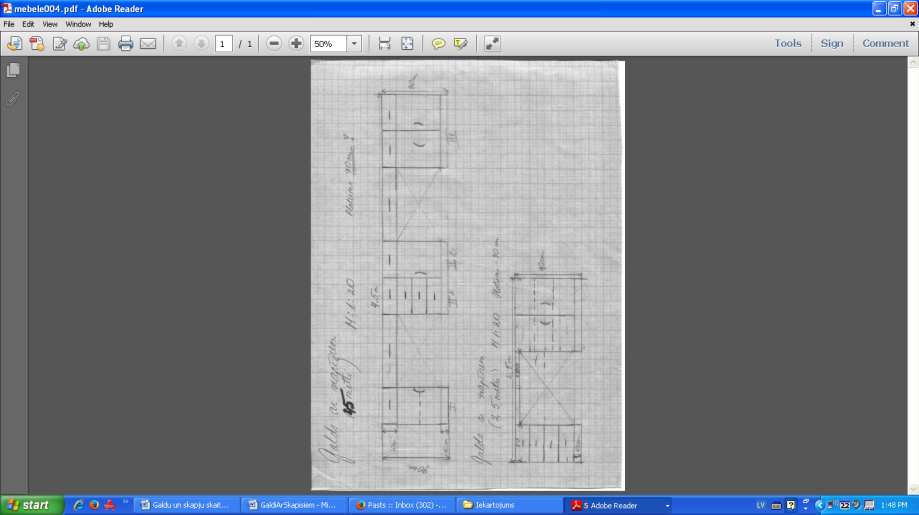 6.8..Pretendenta piedāvāto laboratorijas galdu rasējums ar detalizēti norādītiem izmēriem.Rasējumus var iesniegt arī elektroniski CD diskā vai USB zibatmiņā (noformēts atbilstoši nolikuma 1.6.5.punktam).Jāiesniedz rasējumi7.LABORATORIJAS GALDI ar skapīšiem (ar garumu 3.85 m) komplektā ar pie sienas piestiprināmiem skapīšiem
 (ar garumu 4 m) - 1 gab.Ražotājs: _______, Modelis: _________7.1.Galdu izmēri (1.6.5. punktā dota skice M 1:20)/piedāvātās preces tehniskais apraksts/Darba virsmas augstums 900 mmGalda garums 3850 mm ± 30 mmGalda platums 700 mm ± 50 mm7.2.Darba virsmas pārklājums7.2.1.Virsmai ir jābūt ražotai no cieta, nepārtraukta materiāla, pieļaujami savienojumi, bet ne biežāk kā ik pa 2 m. Veidota no vismaz 30 mm biezas kokskaidu plātnes, pārklātas ar vismaz 0.8 mm augstspiediena laminātu no abām pusēm. Kokskaidu plātne izgatavota saskaņā ar DIN 68761 vai ekvivalentu standartu. Kokskaidu plātnei ir jābūt mitruma un ugunsizturīgai – piesūcinātai ar atbilstošiem antiseptiķiem un antipirēniem. Formaldehīda emisijas klase ne augstāk par E1 klasi saskaņā ar DIN EN 120 vai ekvivalentu standartu. Augstspiediena laminātam jābūt pārklātam ar laboratorijas melamīnu.Darba virsmas apmales ar ABS maliņu.7.2.2.Virsmas noturīgas pret tīrīšanas un dezinfekcijas līdzekļiem7.2.3.Fizikālā izturība:Izturība pret paaugstinātām temperatūrām, atbilstoši EN 438-2 vai ekvivalentamMehāniskā izturība, atbilstoši EN 438-2 vai ekvivalentam7.2.5.Krāsa: gaiši pelēka vai balta (vienkrāsaina, bez rakstiem)7.2.6.Virsmas nestspēja vismaz 80 kg7.3.Laboratorijas galda apakšējā daļa (skat.skici M 1:30)7.3.1.A. Kopējā sānu malas garums 3850 mm, kas sadalās sekojoši:600 mm skapītis ar 4 atvilktnēm (I) , 3000 mm skapītis ar 3 bīdāmām durvīm – ar starpsienu ik pa 750 mm250 mm skapītis ar 5 atvērtiem plauktiem B. Katras daļas platums var variēt ± 50 mm. C. Kopējā galda garuma atšķirība ± 30 mm.7.4.Skapīši7.4.1.Skaits: 2 gab. (II, III)7.4.2.Materiāls:korpuss, plaukti no vismaz 16 mm mitrumizturīga LKSP pārklāts ar laboratorijas melamīnu.7.4.3.Skapīša izmēri :Skapītis IIplatums skapītis II  3000 mm (pielaide skat.1.3.1. B),augstums vismaz 85 mm , dziļums vismaz 680 mmplaukti  750 mm platajai daļai A – vismaz 2 plaukti750 mm platajai daļai  B – vismaz 2 plaukti750 mm platajai daļai C – vismaz 3 plaukti750 mm platajai daļai D – vismaz 3 plauktiiespējamais plauktu variējamais augstums  - ik pa 50 mmSkapītis IIIplatums skapītim III – 250 mm augstums vismaz 85 mm , dziļums vismaz 680 mmplaukti – vismaz 5 iespējamais plauktu variējamais augstums  - ik pa 50 mm7.4.4.Rokturi: skavas veida 12 – 15 mm7.4.6.Durvis (tikai skapītim II) - bīdāmas7.5.Skapītis ar atvilktnēm7.5.1.Skaits: 1 gab. (I), atvilkņu skaits - 47.5.2.Materiāls:Korpuss no vismaz 16 mm mitrumizturīga LKSP pārklāts ar laboratorijas melamīnu.7.5.3.Izmēri :platums 500 mm (pielaide skat.1.3.1. B),dziļums vismaz 680 mm.Augstums atvilktnēm (sākot no augšas):90 – 100 mm193 – 195 mm193 – 195 mm320 – 350 mm7.5.4.Rokturi: skavas veida 12 – 15 mm7.6.Skapīši (pie sienas stiprināmi)7.6.1.Skaits: 1 gab, sastāv no divām sadaļām I un II). platums 4000 mm (pielaide skat.1.3.1. B),dziļums vismaz 450 mmaugstums 800 mm.7.6.2.Materiāls:korpuss, plaukti no vismaz 16 mm mitrumizturīga LKSP pārklāts ar laboratorijas melamīnu.7.6.3.Kopējā sānu malas garums 4000 mm, kas sadalās sekojoši:1000 mm skapītis ar divām veramām durvīm (I) , 3000 mm skapītis ar 3 bīdamām durvīm – ar 3 starpsienām ik pa 1000 mm (starpsienu attālumu pielaide 100 cm)B. Katras daļas platums var variēt ± 50 mm (attiecas uz skapīšiem un apakšējās brīvās daļas platumu). C. Kopējā skapīša garuma atšķirība ± 30 mm.Plaukti:I daļā – vismaz 2 plauktiII daļā vismaz 3 plaukti Iespējamais plauktu variējamais augstums  - ik pa 50 mm7.7.Galda apakšējā pamatne (10 cm augstumā) vismaz 3.5 mm šaurāka kā kopējais galda dziļums.7.8.Skice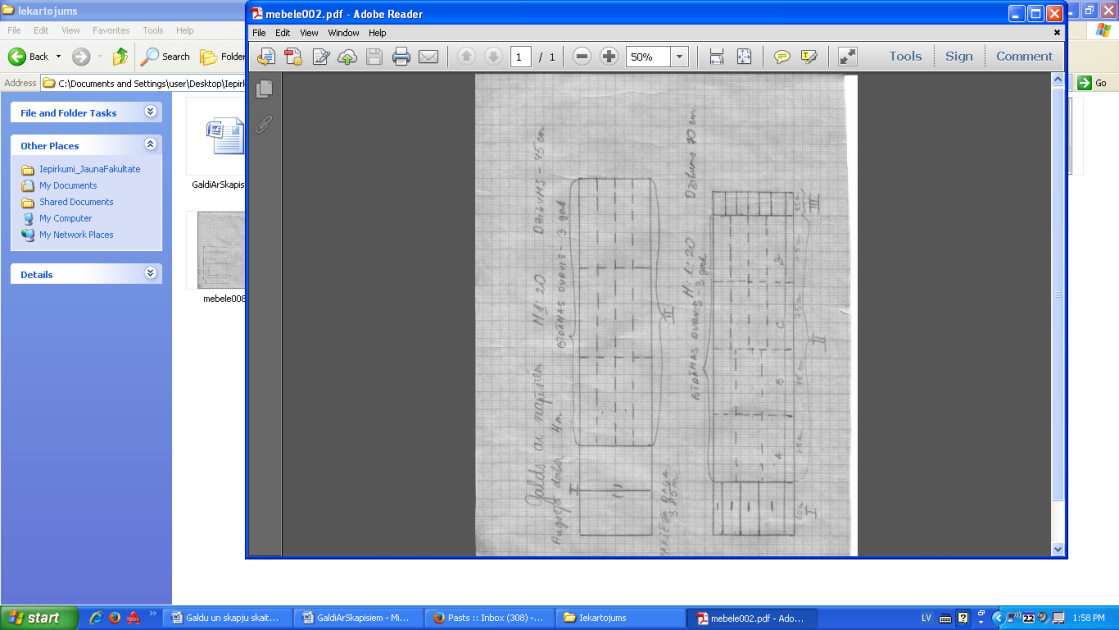 7.9.Pretendenta piedāvāto laboratorijas galdu rasējums ar detalizēti norādītiem izmēriem.Rasējumus var iesniegt arī elektroniski CD diskā vai USB zibatmiņā (noformēts atbilstoši nolikuma 1.6.5.punktam).Jāiesniedz rasējumi8.PAPILDUS PRASĪBAS 8.1.Garantijas laiks vismaz 2 gadiPretendenta piedāvātais garantijas laiks 8.2.Piegādes laiks ne ilgāk kā 2 (divu) mēnešu laikā no līguma noslēgšanasPretendenta piedāvātais piegādes laiks 8.3.Pretendentam jānodrošina galdu piegāde un uzstādīšana pasūtītāja norādītajā adresē: LLU Pārtikas tehnoloģijas fakultāte, Jelgava.Pretendenta apliecinājums par prasības izpildi8.4.Piedāvājuma cenā jāiekļauj visas izmaksas, kas saistītas ar tehniskajai specifikācijai atbilstošas preces piegādi un uzstādīšanu Pasūtītāja norādītajā adresē Jelgavā.Pretendenta apliecinājums par prasības izpildiNr.p.k.NosaukumsSkaits,gab.Cena par 1 vienībuEUR bez PVNPiedāvātā cena par norādīto skaituEUR bez PVN1.LABORATORIJAS GALDI ar skapīšiem (ar garumu 9 m) 12.LABORATORIJAS GALDI ar skapīšiem (ar galda garumu 7 m) 13.LABORATORIJAS GALDI ar skapīšiem (ar garumu 4,5 m) 24.LABORATORIJAS GALDI ar skapīšiem (ar garumu 4.6 m)15.LABORATORIJAS GALDI ar skapīšiem (ar garumu 4.6 m)16.LABORATORIJAS GALDI ar skapīšiem (ar platumu 2.5 m)67.LABORATORIJAS GALDI ar skapīšiem (ar garumu 3.85 m) komplektā ar pie sienas piestiprināmiem skapīšiem
 (ar garumu 4 m) 1Kopējā cenu summa par norādīto skaitu EUR bez PVN:Kopējā cenu summa par norādīto skaitu EUR bez PVN:Kopējā cenu summa par norādīto skaitu EUR bez PVN:Kopējā cenu summa par norādīto skaitu EUR bez PVN:PVN ___%PVN ___%PVN ___%PVN ___%Kopējā cenu summa par norādīto skaitu EUR ar PVN:Kopējā cenu summa par norādīto skaitu EUR ar PVN:Kopējā cenu summa par norādīto skaitu EUR ar PVN:Kopējā cenu summa par norādīto skaitu EUR ar PVN:Nr.p.k.Nosaukums, tehniskās prasībasPretendenta piedāvājums/jānorāda piedāvātās preces ražotājs, modelis un tehniskais apraksts/1.LABORATORIJAS GALDI ar skapīšiem (ar garumu 1.2 m) – 3 gab. Ražotājs: _______, Modelis: _________1.1.Galdu izmēri/piedāvātās preces tehniskais apraksts/Darba virsmas augstums 900 mmGalda garums 1200 mm ± 30 mmGalda platums 900 mm ± 30 mm1.2.Darba virsmas pārklājums1.2.1.Virsmai ir jābūt ražotai no cieta, nepārtraukta materiāla bez dažādiem savienojumiem vai atvērumiem. Veidota no vismaz 30 mm biezas kokskaidu plātnes, pārklātas ar vismaz 0.8 mm augstspiediena laminātu no abām pusēm. Kokskaidu plātne izgatavota saskaņā ar DIN 68761 vai ekvivalentu standartu. Kokskaidu plātnei ir jābūt mitruma un ugunsizturīgai – piesūcinātai ar atbilstošiem antiseptiķiem un antipirēniem. Formaldehīda emisijas klase ne augstāk par E1 klasi saskaņā ar DIN EN 120 vai ekvivalentu standartu. Augstspiediena laminātam jābūt pārklātam ar laboratorijas melamīnu.Darba virsmas apmales ar ABS maliņu.1.2.2.Virsmas noturīgas pret tīrīšanas un dezinfekcijas līdzekļiem1.2.3.Fizikālā izturība:Izturība pret paaugstinātām temperatūrām, atbilstoši EN 438-2 vai ekvivalentamMehāniskā izturība, atbilstoši EN 438-2 vai ekvivalentam1.2.5.Krāsa: gaiši pelēka (vienkrāsaina, bez rakstiem)1.2.6.Virsmas nestspēja vismaz 80 kg1.3.Laboratorijas galda apakšējā daļa (skat.skici M 1:20)1.3.1.A. Kopējā sānu malas garums 1200 mm, kas sadalās sekojoši:500 mm skapītis ar vienām veramām durvīm (I), 700 mm apakšējā daļa brīva B. Katras daļas platums var variēt ± 50 mm (attiecas uz skapīšiem un apakšējās brīvās daļas platumu). C. Kopējā galda garuma atšķirība ± 30 mm.1.4.Galda konstrukcija1.4.1.Nerūsējošā tērauda kājas 1.4.2.Apaļas (Ø 45 mm ±5 mm) vai kvadrātveida (40 mm *40 mm ±5 mm)1.4.3.Papildus atbalstam, kājas savienotas ar nerūsējošā tērauda rāmi C formā (cauruļveida Ø 25 mm ±5 mm) vai kvadrātveida (25 mm *25 mm ±5 mm atbalsts)1.5.Skapīši1.5.1.Skaits: 1 gab. (I)1.5.2.Materiāls: korpuss, plaukti no vismaz 16 mm mitrumizturīga LKSP pārklāts ar laboratorijas melamīnu.1.5.3.Skapīša izmēri :platums skapītim  1000mm  (pielaide skat.1.3.1. B),augstums vismaz 85 mm , dziļums vismaz 830 mm.1.5.4.Rokturi: skavas veida 12 – 15 mm1.5.5.Plauktu veidi:vismaz 2 plaukti iespējamais plauktu variējamais augstums  - ik pa 50 mm.1.5.6.Durvis veramas,  divdaļīgasViras – 90o atvēršanās, aprīkots ar Soft-close mehānismu1.5.7.Skapītis uz riteņiem (ar bremzi)2.LABORATORIJAS GALDI ar skapīšiem (ar garumu 1.2 m) – 2 gabRažotājs: _______, Modelis: _________2.1.Galdu izmēri/piedāvātās preces tehniskais apraksts/Darba virsmas augstums 900 mmGalda garums 1200 mm ± 30 mmGalda platums 900 mm ± 30 mm2.2.Darba virsmas pārklājums2.2.1.Vispārīgās prasības Virsmai ir jābūt ražotai Trespa Top Lab PLUS vai ekvivalents2.2.2.Izturība pret ķimikālijāmIesniegt ieteicams 24 stundu iedarbības testu (24 hours expousure test) vai ekvivalentu. Bez ietekmes 24 stundu laikā uz šādām ķimikālijām: etiķskābe 99%, sērskābe 85%, nātrija hidroksīds-40%, formaldehīds-37%, šķīdinātāji. 2.2.3.Virsmas noturīgas pret tīrīšanas un dezinfekcijas līdzekļiem2.2.4.Fizikālā izturība Izturība pret paaugstinātām temperatūrām, atbilstoši EN 438-2vai ekvivalentam2.2.5.Mehāniskā izturība, atbilstoši EN 438-2 vai ekvivalentam2.2.6.Krāsa Gaiši pelēka (vienkrāsaina, bez rakstiem)2.2.7.Darba virsmas biezums Vismaz 20 mm2.2.8.Virsmas nestspēja vismaz 80 kg2.3.Laboratorijas galda apakšējā daļa (skat.skici M 1:20)2.3.1.A. Kopējā sānu malas garums 1200 mm, kas sadalās sekojoši:500 mm skapītis ar vienām veramām durvīm (I), 700 mm apakšējā daļa brīva B. Katras daļas platums var variēt ± 50 mm (attiecas uz skapīšiem un apakšējās brīvās daļas platumu). C. Kopējā galda garuma atšķirība ± 30 mm.2.4.Galda konstrukcija2.4.1.Nerūsējošā tērauda kājas 2.4.2.Apaļas (Ø 45 mm ±5 mm) vai kvadrātveida (40 mm *40 mm ±5 mm)2.4.3.Papildus atbalstam, kājas savienotas ar nerūsējošā tērauda rāmi C formā (cauruļveida Ø 25 mm ±5 mm) vai kvadrātveida (25 mm *25 mm ±5 mm atbalsts)2.5.Skapīši2.5.1.Skaits: 1 gab. (I)2.5.2.Materiāls:korpuss, plaukti no vismaz 16 mm mitrumizturīga LKSP pārklāts ar laboratorijas melamīnu.2.5.3.Skapīša izmēri :platums skapītim  1000mm  (pielaide skat.1.3.1. B),augstums vismaz 85 mm , dziļums vismaz 830 mm.2.5.4.Rokturi: skavas veida 12 – 15 mm2.5.5.Plauktu veidi:vismaz 2 plaukti iespējamais plauktu variējamais augstums  - ik pa 50 mm.2.5.6.Durvis veramas,  divdaļīgasViras – 90o atvēršanās, aprīkots ar Soft-close mehānismu2.5.7.Skapītis uz riteņiem (ar bremzi)3.LABORATORIJAS GALDI (ar garumu 1.2 m) – 6 gab.Ražotājs: _______, Modelis: _________3.1.Galdu izmēri/piedāvātās preces tehniskais apraksts/Darba virsmas augstums 900 mmGalda garums 1200 mm ± 30 mmGalda platums 900 mm ± 30 mm3.2.Darba virsmas pārklājums3.2.1.Virsmai ir jābūt ražotai no cieta, nepārtraukta materiāla bez dažādiem savienojumiem vai atvērumiem. Veidota no vismaz 30 mm biezas kokskaidu plātnes, pārklātas ar vismaz 0.8 mm augstspiediena laminātu no abām pusēm. Kokskaidu plātne izgatavota saskaņā ar DIN 68761 vai ekvivalentu standartu. Kokskaidu plātnei ir jābūt mitruma un ugunsizturīgai – piesūcinātai ar atbilstošiem antiseptiķiem un antipirēniem. Formaldehīda emisijas klase ne augstāk par E1 klasi saskaņā ar DIN EN 120 vai ekvivalentu standartu. Augstspiediena laminātam jābūt pārklātam ar laboratorijas melamīnu.Darba virsmas apmales ar ABS maliņu.3.2.2.Virsmas noturīgas pret tīrīšanas un dezinfekcijas līdzekļiem3.2.3.Fizikālā izturība:Izturība pret paaugstinātām temperatūrām, atbilstoši EN 438-2 vai ekvivalentamMehāniskā izturība, atbilstoši EN 438-2 vai ekvivalentam3.2.5.Krāsa: gaiši pelēka (vienkrāsaina, bez rakstiem)3.2.6.Virsmas nestspēja vismaz 80 kg3.4.Galda konstrukcija3.4.1.Nerūsējošā tērauda kājas 3.4.2.Apaļas (Ø 45 mm ±5 mm) vai kvadrātveida (40 mm *40 mm ±5 mm)3.4.3.Papildus atbalstam, kājas savienotas ar nerūsējošā tērauda rāmi C formā (cauruļveida Ø 25 mm ±5 mm) vai kvadrātveida (25 mm *25 mm ±5 mm atbalsts)4.LABORATORIJAS GALDI (ar garumu 1.2 m)– 4 gab Ražotājs: _______, Modelis: _________4.1.Galdu izmēri/piedāvātās preces tehniskais apraksts/Darba virsmas augstums 900 mmGalda garums 1200 mm ± 30 mmGalda platums 900 mm ± 30 mm4.2.Darba virsmas pārklājums4.2.1.Vispārīgās prasības Virsmai ir jābūt ražotai Trespa Top Lab PLUS vai ekvivalents4.2.2.Izturība pret ķimikālijām Iesniegt 24 stundu iedarbības testu (24 hours expousure test) vai ekvivalentu. Bez ietekmes 24 stundu laikā uz šādām ķimikālijām: etiķskābe 99%, sērskābe 85%, nātrija hidroksīds-40%, formaldehīds-37%, šķīdinātāji4.2.3.Virsmas noturīgas pret tīrīšanas un dezinfekcijas līdzekļiem4.2.4.Fizikālā izturība Izturība pret paaugstinātām temperatūrām, atbilstoši EN 438-2vai ekvivalentam4.2.5.Mehāniskā izturība, atbilstoši EN 438-2 vai ekvivalentam4.2.6.Krāsa Gaiši pelēka (vienkrāsaina, bez rakstiem)4.2.7.Darba virsmas biezums Vismaz 20 mm4.2.8.Virsmas nestspēja vismaz 80 kg4.4.Galda konstrukcija4.4.1.Nerūsējošā tērauda kājas 4.4.2.Apaļas (Ø 45 mm ±5 mm) vai kvadrātveida (40 mm *40 mm ±5 mm)4.4.3.Papildus atbalstam, kājas savienotas ar nerūsējošā tērauda rāmi C formā (cauruļveida Ø 25 mm ±5 mm) vai kvadrātveida (25 mm *25 mm ±5 mm atbalsts)5.PAPILDUS PRASĪBAS 5.1.Pretendenta piedāvāto laboratorijas galdu rasējums ar detalizēti norādītiem izmēriem.Rasējumus var iesniegt arī elektroniski CD diskā vai USB zibatmiņā (noformēts atbilstoši nolikuma 1.6.5.punktam).Jāiesniedz rasējumi5.2.Garantijas laiks vismaz 2 gadiPretendenta piedāvātais garantijas laiks 5.3.Piegādes laiks ne ilgāk kā 2 (divu) mēnešu laikā no līguma noslēgšanasPretendenta piedāvātais piegādes laiks 5.4.Pretendentam jānodrošina galdu piegāde un uzstādīšana pasūtītāja norādītajā adresē: LLU Pārtikas tehnoloģijas fakultāte, Jelgava.Pretendenta apliecinājums par prasības izpildi5.5.Piedāvājuma cenā jāiekļauj visas izmaksas, kas saistītas ar tehniskajai specifikācijai atbilstošas preces piegādi un uzstādīšanu Pasūtītāja norādītajā adresē Jelgavā.Pretendenta apliecinājums par prasības izpildiNr.p.k.NosaukumsSkaits,gab.Cena par 1 vienībuEUR bez PVNPiedāvātā cena par norādīto skaituEUR bez PVN1.LABORATORIJAS GALDI ar skapīšiem (ar garumu 1.2 m) 32.LABORATORIJAS GALDI ar skapīšiem (ar garumu 1.2 m) 23.LABORATORIJAS GALDI (ar garumu 1.2 m) 64.LABORATORIJAS GALDI (ar garumu 1.2 m)4Kopējā cenu summa par norādīto skaitu EUR bez PVN:Kopējā cenu summa par norādīto skaitu EUR bez PVN:Kopējā cenu summa par norādīto skaitu EUR bez PVN:Kopējā cenu summa par norādīto skaitu EUR bez PVN:PVN ___%PVN ___%PVN ___%PVN ___%Kopējā cenu summa par norādīto skaitu EUR ar PVN:Kopējā cenu summa par norādīto skaitu EUR ar PVN:Kopējā cenu summa par norādīto skaitu EUR ar PVN:Kopējā cenu summa par norādīto skaitu EUR ar PVN:Nr.p.k.Nosaukums, tehniskās prasībasNosaukums, tehniskās prasībasPretendenta piedāvājums/jānorāda piedāvātās preces ražotājs, nosaukums un tehniskais apraksts/1.Krēsli laboratorijām – 58 gab.Krēsli laboratorijām – 58 gab.Ražotājs: ________Modelis: ______ (ja iespējams)1.1.Vispārējais raksturojums Taburetes tipa krēsls darbam pie 900 mm augsta galda/piedāvātās precestehniskais apraksts/1.1.Vispārējais raksturojums Augstums: 570 mm (±20 mm)1.2.Virsma Virsma 1.2.1.Virsma no koka, nepārtraukta, bez savienojumiem Virsma no koka, nepārtraukta, bez savienojumiem 1.2.2.IzmēriPlatums 380 × 380 mm (±50 mm)1.2.2.IzmēriVirsmas biezums -  vismaz 25 mm1.3.KonstrukcijaKonstrukcija1.3.1.Krēsla kājas4 gab.1.3.2.Kāju izmēriAugstums 545 mm (±50 mm)1.3.2.Kāju izmēriPlatums 35*35 mm (±5 mm)1.3.2.Kāju izmēriKājas viena no otras 300 līdz 340 mm attālumā1.3.3.Stiprinājums zem krēsla virsmas Zem virsmas stiprinājums vismaz 50 mm augsts un 1 cm plats, kas piestiprināts pie krēsla virsmas1.3.4.Stiprinājumi krēsla apakšējā daļāSkaits 2 (savieno kājas pa perimetru), krusteniski stiprinājumi netiek pieļautiPirmais stiprinājums 230 mm no virsmas, otrais  120 mm no apakšās (± 10 mm)Stiprinājumu biezums 150 * 300 mm (±5 mm)1.4.Krēsla paraugsKrēsla paraugs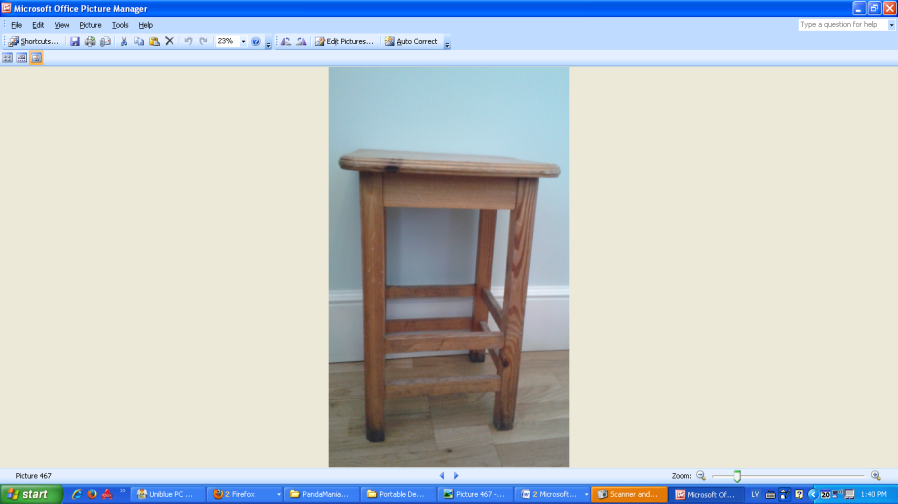 2.PAPILDUS PRASĪBASPAPILDUS PRASĪBAS2.1.Pretendenta piedāvāta krēsla rasējums ar detalizēti norādītiem izmēriem.Rasējumus var iesniegt arī elektroniski CD diskā vai USB zibatmiņā (noformēts atbilstoši nolikuma 1.6.5.punktam).Pretendenta piedāvāta krēsla rasējums ar detalizēti norādītiem izmēriem.Rasējumus var iesniegt arī elektroniski CD diskā vai USB zibatmiņā (noformēts atbilstoši nolikuma 1.6.5.punktam).Jāiesniedz rasējumi2.2.Garantijas laiks vismaz 2 gadiGarantijas laiks vismaz 2 gadiPretendenta piedāvātais garantijas laiks 2.3.Piegādes laiks ne ilgāk kā 2 (divu) mēnešu laikā no līguma noslēgšanasPiegādes laiks ne ilgāk kā 2 (divu) mēnešu laikā no līguma noslēgšanasPretendenta piedāvātais piegādes laiks 2.4.Pretendentam jānodrošina iekārtas piegāde un uzstādīšana pasūtītāja norādītajā adresē: LLU Pārtikas tehnoloģijas fakultāte, Jelgava.Pretendentam jānodrošina iekārtas piegāde un uzstādīšana pasūtītāja norādītajā adresē: LLU Pārtikas tehnoloģijas fakultāte, Jelgava.Pretendenta apliecinājums par prasības izpildi2.5.Piedāvājuma cenā jāiekļauj visas izmaksas, kas saistītas ar tehniskajai specifikācijai atbilstošas preces piegādi un uzstādīšanu Pasūtītāja norādītajā adresē Jelgavā.Piedāvājuma cenā jāiekļauj visas izmaksas, kas saistītas ar tehniskajai specifikācijai atbilstošas preces piegādi un uzstādīšanu Pasūtītāja norādītajā adresē Jelgavā.Pretendenta apliecinājums par prasības izpildiNr.p.k.NosaukumsSkaits,gab.Cena par 1 vienībuEUR bez PVNPiedāvātā cena par norādīto skaituEUR bez PVN1.Krēsli laboratorijām 58Kopējā cenu summa par norādīto skaitu EUR bez PVN:Kopējā cenu summa par norādīto skaitu EUR bez PVN:Kopējā cenu summa par norādīto skaitu EUR bez PVN:Kopējā cenu summa par norādīto skaitu EUR bez PVN:PVN ___%PVN ___%PVN ___%PVN ___%Kopējā cenu summa par norādīto skaitu EUR ar PVN:Kopējā cenu summa par norādīto skaitu EUR ar PVN:Kopējā cenu summa par norādīto skaitu EUR ar PVN:Kopējā cenu summa par norādīto skaitu EUR ar PVN:Pretendenta nosaukumsReģ. numursAdreseKontaktpersonaTālrunisFaksse-pastsNr.p.kNorādīt visus paredzamos apakšuzņēmējusNorādīt procentos (%) apakšuzņēmēja sniedzamo pakalpojumu vērtību no kopējās iepirkuma līguma vērtības Norādīt nododamās pakalpojumu līguma daļas aptuveno līguma summu.Atzīmēt ar Jā / Nē tos apakšuzņēmējus uz kuru iespējām pretendents balstāsNosaukums un reģ.Nr.Nosaukums un reģ.Nr.Nosaukums un reģ.Nr.Nosaukums un reģ.Nr.Nosaukums un reģ.Nr.Pielikums Nr.4Atklāta konkursaNr. LLU/2015/61/ERAF/AKNolikumam Pasūtītājs:Piegādātājs:Latvijas Lauksaimniecības universitāte Lielā ielā 2, Jelgavā, LV – 3001 Reģ.Nr. 90000041898Valsts kase, kods: TRELLV22Konts ____________________________Amata nosaukums_______________________________  V.Uzvārds